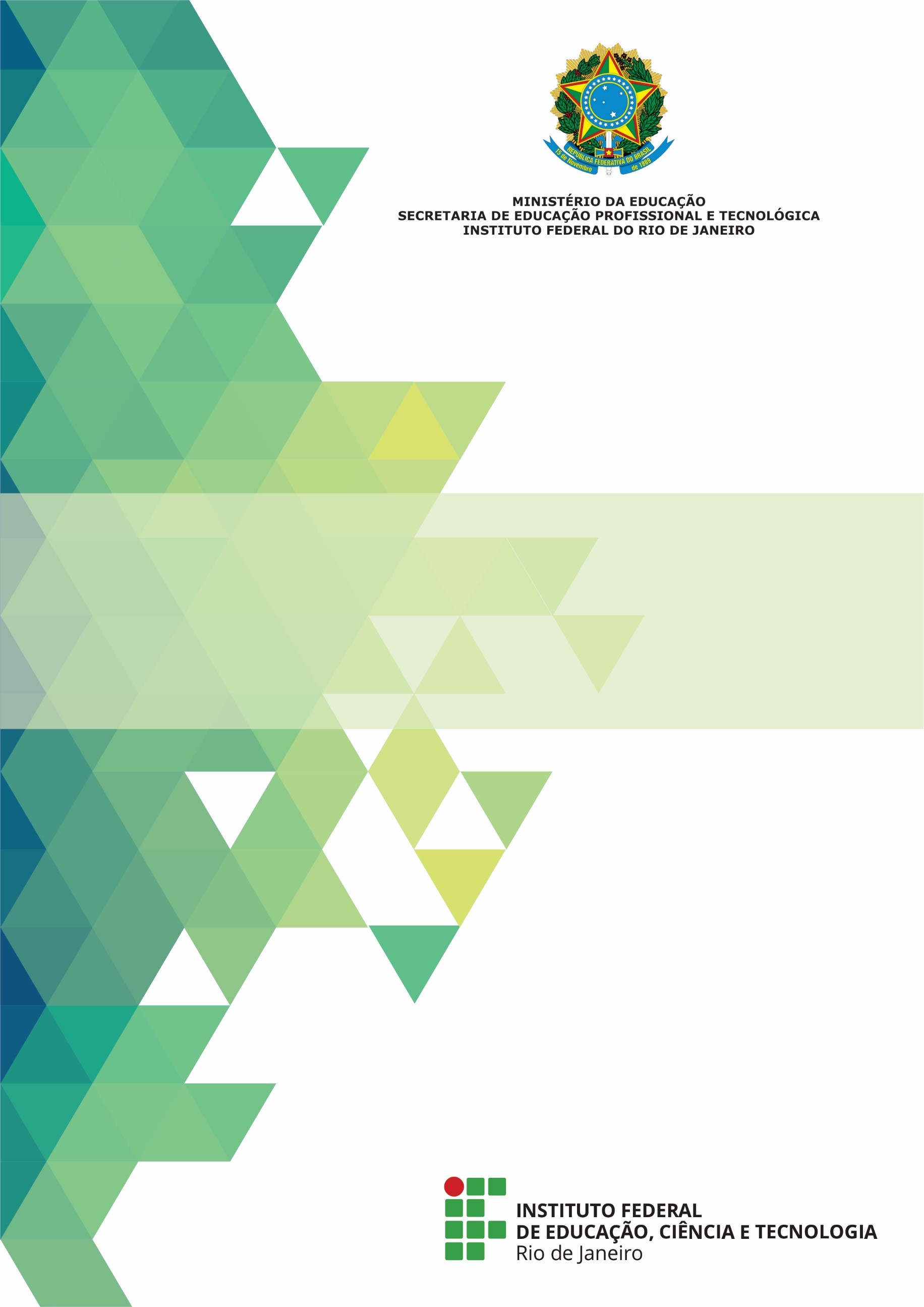 Edital de Pregão Eletrônico (Por SRP)nº xx/20xxContratação de Serviços Continuados sem Dedicação Exclusiva de Mão de Obra de xxxxxxxx para xxxx do IFRJ.NOTAS EXPLICATIVASOs itens deste modelo de Edital, destacados em vermelho itálico, devem ser preenchidos ou adotados pelo órgão ou entidade pública licitante, de acordo com as peculiaridades do objeto da licitação e critérios de oportunidade e conveniência, cuidando-se para que sejam reproduzidas as mesmas definições nos demais instrumentos da licitação, para que não conflitem. Trata-se de modelo de edital e nos termos do art. 35 da Instrução Normativa SEGES/MP n. 5/2017 o referido modelo deverá ser utilizado no que couber. Para as alterações, deve ser apresentada justificativa, nos termos do art. 35, §1º da referida IN. O registro das atualizações feitas (“Nota de Atualização”) em cada versão pode ser obtido na página principal dos modelos de licitações e contratos no sítio eletrônico da AGU. Eventuais sugestões de alteração de texto do referido modelo de edital poderão ser encaminhadas ao e-mail: cgu.modeloscontratacao@agu.gov.br.Alguns itens receberam notas explicativas destacadas para compreensão do agente ou setor responsável pela elaboração das minutas referentes à licitação, que deverão ser suprimidas quando da finalização do documento.Os Órgãos Assessorados deverão manter as notas de rodapé dos modelos utilizados para a elaboração das minutas e demais anexos, a fim de que os Órgãos Consultivos, ao examinarem os documentos, estejam certos de que dos modelos são os corretos. A versão final do texto, após aprovada pelo órgão consultivo, deverá excluir a referida nota.Sistema de Cores: Para facilitar o ajuste do edital ao tipo de contratação, algumas cláusulas foram destacadas com cores distintas, devendo ser removidas ou mantidas em cada caso da seguinte forma:- Se não for permitida a participação de cooperativas, exclua todas as disposições destacadas em verde. Se for permitida a participação de cooperativas, elas devem ser mantidas.- Se não for utilizado o sistema de registro de preços, exclua todas as disposições destacadas em azul. Se for adotado o SRP, mantenha tais cláusulasAs demais cláusulas facultativas estão em vermelho, devendo ser consideradas individualmente.	MODELO DE EDITAL - SERVIÇOSPREGÃO ELETRÔNICOINSTITUTO FEDERAL DE EDUCAÇÃO, CIÊNIA E TECNOLOGIA DO RIO DE JANEIRO PREGÃO ELETRÔNICO Nº ....../20...(Processo Administrativo n.°...........)Torna-se público que o Instituto Federal de Educação, Ciência e Tecnologia do Rio de Janeiro, sediado(a) .............................. (endereço), realizará licitação, para registro de preços, na modalidade PREGÃO, na forma ELETRÔNICA, com critério de julgamento (menor preço/maior desconto) (por item, lote/grupo), sob a forma de execução indireta, no regime de empreitada por (preço unitário/global/integral), nos termos da Lei nº 10.520, de 17 de julho de 2002, do Decreto nº 10.024, de 20 de setembro de 2019, do Decreto 9.507, de 21 de setembro de 2018, do Decreto nº 7.746, de 05 de junho de 2012, do Decreto nº 7.892, de 23 de janeiro de 2013, das Instruções Normativas SEGES/MP nº 05, de 26 de maio de 2017 e nº 03, de 26 de abril de 2018 e da Instrução Normativa SLTI/MP nº 01, de 19 de janeiro de 2010, da Lei Complementar n° 123, de 14 de dezembro de 2006, da Lei nº 11.488, de 15 de junho de 2007, do Decreto n° 8.538, de 06 de outubro de 2015, aplicando-se, subsidiariamente, a Lei nº 8.666, de 21 de junho de 1993 e as exigências estabelecidas neste Edital.Nota explicativa: Ajustar o Preâmbulo caso se trate de Registro de Preços ou não.Data da sessão:Horário: Local: Portal de Compras do Governo Federal – www.gov.br/comprasDO OBJETOO objeto da presente licitação é a escolha da proposta mais vantajosa para a contratação de serviços de ..........................................................., conforme condições, quantidades e exigências estabelecidas neste Edital e seus anexos.A licitação será dividida em itens, conforme tabela constante do Termo de Referência, facultando-se ao licitante a participação em quantos itens forem de seu interesse.O critério de julgamento adotado será o menor preço/maior desconto do item, observadas as exigências contidas neste Edital e seus Anexos quanto às especificações do objeto.Ou1.2. A licitação será realizada em único item.1.3. O critério de julgamento adotado será o menor preço/maior desconto do item, observadas as exigências contidas neste Edital e seus Anexos quanto às especificações do objeto.Ou1.2. A licitação será dividida em grupos, formados por um ou mais itens, conforme tabela constante do Termo de Referência, facultando-se ao licitante a participação em quantos grupos forem de seu interesse, devendo oferecer proposta para todos os itens que os compõem.1.3. O critério de julgamento adotado será o menor preço/maior desconto GLOBAL do grupo, observadas as exigências contidas neste Edital e seus Anexos quanto às especificações do objeto.Ou1.2. A licitação será realizada em grupo único, formados por .... itens, conforme tabela constante no Termo de Referência, devendo o licitante oferecer proposta para todos os itens que o compõem.Nota explicativa: Deve a autoridade indicar o número de itens a serem licitados.1.3. O critério de julgamento adotado será o menor preço/maior desconto GLOBAL do grupo, observadas as exigências contidas neste Edital e seus Anexos quanto às especificações do objeto.Nota explicativa: As redações possíveis acima refletem os possíveis formatos do objeto da licitação.  De acordo com o TCU, “Parcelamento é a divisão do objeto em partes menores e independentes. Cada parte, item, etapa ou parcela representa uma licitação isolada ou em separado.” (Licitações & Contratos. Orientações Básicas. 4ª ed., p. 225).A regra a ser observada pela Administração nas licitações é a do parcelamento do objeto, conforme disposto no § 1º do art. 23 da Lei nº 8.666, de 1993, também aplicável à modalidade pregão, por força do disposto no art. 9º da Lei nº 10.520, de 2002. O objetivo do parcelamento é o de melhor aproveitar os recursos disponíveis no mercado e ampliar a competitividade, mas é imprescindível que a divisão do objeto seja técnica e economicamente viável e não represente perda de economia de escala (Súmula 247 do TCU).  Por ser o parcelamento a regra, deve haver justificativa quando este não for adotado. O  órgão ou entidade, no entanto, não poderá contratar o mesmo prestador para realizar serviços de execução e fiscalização relativos ao mesmo objeto, assegurando a necessária segregação das funções.DOS RECURSOS ORÇAMENTÁRIOSAs despesas para atender a esta licitação estão programadas em dotação orçamentária própria, prevista no orçamento da União para o exercício de 20...., na classificação abaixo:Gestão/Unidade:  Fonte: Programa de Trabalho:  Elemento de Despesa:  PI:Nota Explicativa: Utilizar o item ”dos recursos orçamentários” para licitações sem registro de preços e o item “do registro de preços” para licitações utilizando o sistema de registro de preços – SRP. OU2.  DO REGISTRO DE PREÇOS As regras referentes aos órgãos gerenciador e participantes, bem como a eventuais adesões são as que constam da minuta de Ata de Registro de Preços.DO CREDENCIAMENTOO Credenciamento é o nível básico do registro cadastral no SICAF, que permite a participação dos interessados na modalidade licitatória Pregão, em sua forma eletrônica.Nota Explicativa: O credenciamento exigido nos arts. 9 a 11 do Decreto n. 10.024, de 2019, constitui-se em cadastro prévio de identificação, com a finalidade de agilizar o procedimento e permitir a efetiva participação dos interessados no certame – Parecer n. 129/2011/DECOR/CGU/AGU.O cadastro no SICAF deverá ser feito no Portal de Compras do Governo Federal, no sítio www.gov.br/compras, por meio de certificado digital conferido pela Infraestrutura de Chaves Públicas Brasileira – ICP - Brasil.O credenciamento junto ao provedor do sistema implica a responsabilidade do licitante ou de seu representante legal e a presunção de sua capacidade técnica para realização das transações inerentes a este Pregão.O licitante responsabiliza-se exclusiva e formalmente pelas transações efetuadas em seu nome, assume como firmes e verdadeiras suas propostas e seus lances, inclusive os atos praticados diretamente ou por seu representante, excluída a responsabilidade do provedor do sistema ou do órgão ou entidade promotora da licitação por eventuais danos decorrentes de uso indevido das credenciais de acesso, ainda que por terceirosÉ de responsabilidade do cadastrado conferir a exatidão dos seus dados cadastrais no SICAF e mantê-los atualizados junto aos órgãos responsáveis pela informação, devendo proceder, imediatamente, à correção ou à alteração dos registros tão logo identifique incorreção ou aqueles se tornem desatualizados.A não observância do disposto no subitem anterior poderá ensejar desclassificação no momento da habilitação DA PARTICIPAÇÃO NO PREGÃO.Poderão participar deste Pregão interessados cujo ramo de atividade seja compatível com o objeto desta licitação, e que estejam com Credenciamento regular no Sistema de Cadastramento Unificado de Fornecedores – SICAF, conforme disposto no art. 9º da IN SEGES/MP nº 3, de 2018.Nota Explicativa: O objeto social incompatível com o objeto da licitação é impeditivo à contratação, a ser aferido na fase de habilitação jurídica. Nesse sentido o Tribunal de Contas da União, no Acordão 642/2014-Plenário, estabelece que: “30. Primeiramente, divirjo da unidade técnica quando indica que a exigência do contrato social das licitantes não seria destinada à comprovação da adequação do ramo de atuação das empresas com os serviços objeto do certame. 31. Ocorre que o art. 28, inciso III, da Lei 8.666/1993 inclui o contrato social, devidamente registrado, entre os documentos exigíveis para fins de comprovação da habilitação jurídica. Tal exigência visa justamente à comprovação de que a licitante tem a atividade comercial compatível com o objeto licitado. 32. O objeto social da empresa delineado no contrato social devidamente registrado comprova não apenas o exercício da atividade empresarial requerida na licitação, mas também que a empresa o faz de forma regular. E nesse ponto ressalto que a Administração deve sempre prestigiar a legalidade. Não basta que a licitante detenha a capacidade comercial de fato, faz-se necessário que ela esteja em conformidade com a lei.”Os licitantes deverão utilizar o certificado digital para acesso ao SistemaPara os itens ....., ....., ....., a participação é exclusiva a microempresas e empresas de pequeno porte, nos termos do art. 48 da Lei Complementar nº 123, de 14 de dezembro de 2006.Nota Explicativa: Utilizar o subitem 4.1.2 apenas se houver itens com participação exclusiva de Microempresas e Empresas de Pequeno Porte em razão do valor, conforme art. 48 da Lei Complementar nº 123, de 2006.Sobre o enquadramento da contratação pelo valor, nos termos da Orientação Normativa AGU n. 10, de 2011 alterada pela Portaria n. 155, de 19.04.2017 publicada no DOU de 20.04.2017, para fins de escolha das modalidades licitatórias convencionais (concorrência, tomada de preços e convite), bem como de enquadramento das contratações previstas no art. 24, I e II, da Lei nº 8.666/1993, a definição do valor da contratação levará em conta o período de vigência contratual e as possíveis prorrogações. Nas licitações exclusivas para microempresas, empresas de pequeno porte e sociedades cooperativas, o valor de R$ 80.000,00 (oitenta mil reais) refere-se ao período de um ano, observada a respectiva proporcionalidade em casos de períodos distintos."Não poderão participar desta licitação os interessados:proibidos de participar de licitações e celebrar contratos administrativos, na forma da legislação vigente;que não atendam às condições deste Edital e seu(s) anexo(s);estrangeiros que não tenham representação legal no Brasil com poderes expressos para receber citação e responder administrativa ou judicialmente;que se enquadrem nas vedações previstas no artigo 9º da Lei nº 8.666, de 1993;que estejam sob falência, concurso de credores ou insolvência, em processo de dissolução ou liquidação;Nota explicativa: De acordo com o Parecer nº 2/2016/CPLCA/CGU/AGU aprovado pelo Consultor-Geral da União, a certidão negativa de recuperação judicial e extrajudicial deve ser exigida nos contratos com dedicação exclusiva de mão-de-obra.entidades empresariais que estejam reunidas em consórcio;Nota Explicativa: O presente edital não prevê as condições de participação de empresas reunidas em consórcio, vez que a experiência prática demonstra que as licitações que permitem essa participação são aquelas que envolvem serviços de grande vulto e/ou de alta complexidade técnica. Como o presente modelo de minuta foi elaborado com foco no dia a dia da Administração, consignou-se a vedação acima.Note-se que “...a aceitação de consórcios na disputa licitatória situa-se no âmbito do poder discricionário da administração contratante, conforme art. 33, caput, da Lei n. 8.666/1993, requerendo-se, porém, que sua opção seja sempre previamente justificada no respectivo processo administrativo, conforme entendimento dos Acórdãos de ns. 1.636/2006-P e 566/2006-P” - TCU Ac n. 2869/2012-Plenário (Item 1.7.1).Em todo caso, a Administração deverá fundamentar qualquer opção adotada, vez que “...a vedação de empresas em consórcio, sem que haja justificativa razoável...” pode ser considerada restrição à competitividade do certame (TCU, Ac n. 963/2011-2ª Câmara, Item 9.2.1).Caso haja a opção pela participação de empresas em consórcio, além da justificativa, a Administração deverá adaptar o presente edital nos termos do art. 33 da Lei n. 8.666/93 e do art. 42 do Decreto n.º 10.024/2019.organizações da Sociedade Civil de Interesse Público - OSCIP, atuando nessa condição (Acórdão nº 746/2014-TCU-Plenário); instituições sem fins lucrativos (parágrafo único do art. 12 da Instrução Normativa/SEGES nº 05/2017)É admissível a participação de organizações sociais, qualificadas na forma dos arts. 5º a 7º da Lei 9.637/1998, desde que os serviços objeto desta licitação se insiram entre as atividades previstas no contrato de gestão firmado entre o Poder Público e a organização social (Acórdão nº 1.406/2017- TCU-Plenário), mediante apresentação do Contrato de Gestão e dos respectivos atos constitutivos.Nota Explicativa: Nos termos do art. 12, parágrafo único da IN SEGES/MP nº 5/2017, a vedação à participação de entidades sem fins lucrativos ocorre nos "processos licitatórios destinados à contratação de empresário, de sociedade empresária ou de consórcio de empresa", devendo a Administração fazer o enquadramento a partir do objeto a ser contratado e adotar ou não a cláusula acima. Caso se opte por não adotar a vedação do subitem 4.2.8, deve também ser feita a supressão do 4.2.8.1, que a excepciona, já que perderia o seu propósito.sociedades cooperativas, considerando a vedação contida no art. 10 da Instrução Normativa SEGES/MP nº 5, de 2017.OUSerá permitida a participação de cooperativas, desde que apresentem modelo de gestão operacional adequado ao objeto desta licitação, com compartilhamento ou rodízio das atividades de coordenação e supervisão da execução dos serviços, e desde que os serviços contratados sejam executados obrigatoriamente pelos cooperados, vedando-se qualquer intermediação ou subcontratação.Em sendo permitida a participação de cooperativas, serão estendidas a elas os benefícios previstos para as microempresas e empresas de pequeno porte quando elas atenderem ao disposto no art. 34 da Lei nº 11.488, de 15 de junho de 2007.Nota explicativa: Utilizar o subitem 4.2.9, se não for possível a participação de cooperativas. Caso contrário, utilizar o subitem 4.3 e 4.3.1. Atentar para a necessidade de renumerar os itens abaixo se for usado o subitem 4.3 acima.O órgão licitante deve analisar com cautela as características do serviço que pretende contratar, especialmente quanto às diversas obrigações dos trabalhadores que executarão os serviços, para verificar se, no caso concreto, as tarefas seriam passíveis de execução com autonomia pelos cooperados, sem relação de subordinação, seja entre a cooperativa e os cooperados, seja entre estes e a Administração. Em caso positivo, a participação de cooperativas será permitida. Do contrário, deve ser vedada a participação de cooperativas no certame.Nos termos do artigo 10 da Instrução Normativa SEGES/MP n° 5, de 2017 os requisitos de habilitação para participação de cooperativa devem observar o previsto no item 10.5 do Anexo VII-A da IN SEGES/MP n. 5, de 2017. Súmula 281 do TCU: É vedada a participação de cooperativas em licitação quando, pela natureza do serviço ou pelo modo como é usualmente executado no mercado em geral, houver necessidade de subordinação jurídica entre o obreiro e o contratado, bem como de pessoalidade e habitualidade.Lembramos que, caso se proíba a participação de cooperativas, as demais disposições do Edital devem ser adaptadas a esta nova condição.Nos termos do art. 5º do Decreto nº 9.507, de 2018, é vedada a contratação de pessoa jurídica na qual haja administrador ou sócio com poder de direção, familiar de:detentor de cargo em comissão ou função de confiança que atue na área responsável pela demanda ou contratação; oude autoridade hierarquicamente superior no âmbito do órgão contratante.Para os fins do disposto neste item, considera-se familiar o cônjuge, o companheiro ou o parente em linha reta ou colateral, por consanguinidade ou afinidade, até o terceiro grau (Súmula Vinculante/STF nº 13, art. 5º, inciso V, da Lei nº 12.813, de 16 de maio de 2013 e art. 2º, inciso III, do Decreto n.º 7.203, de 04 de junho de 2010); Nos termos do art. 7° do Decreto n° 7.203, de 2010, é vedada, ainda, a utilização, na execução dos serviços contratados, de empregado da futura Contratada que seja familiar de agente público ocupante de cargo em comissão ou função de confiança neste órgão contratante.É vedada a contratação de uma mesma empresa para dois ou mais serviços licitados, quando, por sua natureza, esses serviços exigirem a segregação de funções, tais como serviços de execução e de assistência à fiscalização, assegurando a possibilidade de participação de todos licitantes em ambos os itens e seguindo-se a ordem de adjudicação entre eles (ou lotes/grupos) indicada no subitem seguinte.4.5.1. (indicar a ordem de adjudicação)Nota explicativa: Caso sejam licitados serviços que exijam segregação de funções, o que não se recomenda que seja efetuado no mesmo procedimento licitatório, caberá ao gestor estabelecer a ordem de adjudicação que será adotada na hipótese de o mesmo licitante apresentar a melhor proposta para itens que não possam ser executados pela mesma empresa (por força da necessária segregação de funções). Por isso, cabe ao gestor analisar a natureza do serviço e examiná-la com base no artigo 31 da IN 05/2017 e item 3.2 do Anexo VII-A. Como condição para participação no Pregão, o licitante assinalará “sim” ou “não” em campo próprio do sistema eletrônico, relativo às seguintes declarações: que cumpre os requisitos estabelecidos no artigo 3° da Lei Complementar nº 123, de 2006, estando apto a usufruir do tratamento favorecido estabelecido em seus arts. 42 a 49.nos itens exclusivos para participação de microempresas e empresas de pequeno porte, a assinalação do campo “não” impedirá o prosseguimento no certame;nos itens em que a participação não for exclusiva para microempresas e empresas de pequeno porte, a assinalação do campo “não” apenas produzirá o efeito de o licitante não ter direito ao tratamento favorecido previsto na Lei Complementar nº 123, de 2006, mesmo que microempresa, empresa de pequeno porte ou sociedade cooperativa.que está ciente e concorda com as condições contidas no Edital e seus anexos;que cumpre os requisitos para a habilitação definidos no Edital e que a proposta apresentada está em conformidade com as exigências editalícias; que inexistem fatos impeditivos para sua habilitação no certame, ciente da obrigatoriedade de declarar ocorrências posteriores; que não emprega menor de 18 anos em trabalho noturno, perigoso ou insalubre e não emprega menor de 16 anos, salvo menor, a partir de 14 anos, na condição de aprendiz, nos termos do artigo 7°, XXXIII, da Constituição;que a proposta foi elaborada de forma independente, nos termos da Instrução Normativa SLTI/MP nº 2, de 16 de setembro de 2009. que não possui, em sua cadeia produtiva, empregados executando trabalho degradante ou forçado, observando o disposto nos incisos III e IV do art. 1º e no inciso III do art. 5º da Constituição Federal; que os serviços são prestados por empresas que comprovem cumprimento de reserva de cargos prevista em lei para pessoa com deficiência ou para reabilitado da Previdência Social e que atendam às regras de acessibilidade previstas na legislação, conforme disposto no art. 93 da Lei nº 8.213, de 24 de julho de 1991.A declaração falsa relativa ao cumprimento de qualquer condição sujeitará o licitante às sanções previstas em lei e neste Edital.DA APRESENTAÇÃO DA PROPOSTA E DOS DOCUMENTOS DE HABILITAÇÃOOs licitantes encaminharão, exclusivamente por meio do sistema, concomitantemente com os documentos de habilitação exigidos no edital, proposta com a descrição do objeto ofertado e o preço, até a data e o horário estabelecidos para abertura da sessão pública, quando, então, encerrar-se-á automaticamente a etapa de envio dessa documentaçãoO envio da proposta, acompanhada dos documentos de habilitação exigidos neste Edital, ocorrerá por meio de chave de acesso e senha.Os licitantes poderão deixar de apresentar os documentos de habilitação que constem do SICAF, assegurado aos demais licitantes o direito de acesso aos dados constantes dos sistemas.As Microempresas e Empresas de Pequeno Porte deverão encaminhar a documentação de habilitação, ainda que haja alguma restrição de regularidade fiscal e trabalhista, nos termos do art. 43, § 1º da LC nº 123, de 2006.Incumbirá ao licitante acompanhar as operações no sistema eletrônico durante a sessão pública do Pregão, ficando responsável pelo ônus decorrente da perda de negócios, diante da inobservância de quaisquer mensagens emitidas pelo sistema ou de sua desconexão. Até a abertura da sessão pública, os licitantes poderão retirar ou substituir a proposta e os documentos de habilitação anteriormente inseridos no sistemaNão será estabelecida, nessa etapa do certame, ordem de classificação entre as propostas apresentadas, o que somente ocorrerá após a realização dos procedimentos de negociação e julgamento da proposta.Os documentos que compõem a proposta e a habilitação do licitante melhor classificado somente serão disponibilizados para avaliação do pregoeiro e para acesso público após o encerramento do envio de lances.DO PREENCHIMENTO DA PROPOSTAO licitante deverá enviar sua proposta mediante o preenchimento, no sistema eletrônico, dos seguintes campos:valor ...... (mensal, unitário, etc, conforme o caso) e ...... (anual, total) do item;Nota Explicativa: Deve a autoridade optar por uma ou outra redação do item em conformidade ao objeto licitado e ao critério de julgamento já estabelecido no edital.Descrição do objeto, contendo as informações similares à especificação do Termo de Referência Nota explicativa: O preenchimento do campo "descrição detalhada do objeto contratado" tem causado alguns embaraços aos pregões, especialmente quando se exige o preenchimento de vários dados. Para evitar isso, e considerando que o licitante já declarou que sua proposta está de acordo com as condições do Edital, optou-se por simplesmente remeter às especificações no Termo de Referência, para que, assim, a análise da proposta se dê no momento adequado, da aceitação da proposta, e não na etapa de classificação delas à sessão pública. Desta forma, o Edital pode e deve exigir que a proposta contenha determinados elementos, os quais auxiliarão o órgão licitante a examinar de forma objetiva, na fase de aceitação, sua real adequação e exequibilidade. Sem a indicação de tais elementos, o órgão não dispõe de informações suficientes para julgar a aceitabilidade da proposta.Mas tal exigência é muito diferente de exigir o preenchimento do campo “descrição detalhada do objeto” no sistema de pregão eletrônico, em todo e qualquer certame, que só tem causado confusão.Assim, recomendamos que, de acordo com o objeto da licitação, o órgão examine os demais dados pertinentes (além do preço) que deverão ser analisados na fase de aceitação da proposta e insira no Edital a exigência de os licitantes informarem tais dados em suas propostas.Alertamos que só se deve exigir o preenchimento de dados que sejam relevantes e efetivamente utilizados para a classificação e aceitação da proposta. Cite-se recente decisão do TCU sobre o tema (Acórdão nº 2.279/2009 - 2ª Câmara): "1.5.1.1. eleja os quesitos fundamentais que devam constar da descrição detalhada do campo do COMPRASNET, quando esta se demonstrar extensa, a fim de evitar a apresentação de propostas incompletas (por falta de espaço no referido campo para indicação de todos os itens técnicos do Edital e/ou do Termo de Referência), gerando questionamentos evitáveis;"Lembramos que, na fase de julgamento, também poderá ser solicitado pelo Pregoeiro o envio de arquivo anexo, contendo as informações relevantes para a análise da proposta.Todas as especificações do objeto contidas na proposta vinculam a Contratada.Nos valores propostos estarão inclusos todos os custos operacionais, encargos previdenciários, trabalhistas, tributários, comerciais e quaisquer outros que incidam direta ou indiretamente na prestação dos serviços, apurados mediante o preenchimento do modelo de Planilha de Custos e Formação de Preços, conforme anexo deste Edital;          A Contratada deverá arcar com o ônus decorrente de eventual equívoco no dimensionamento dos quantitativos de sua proposta, inclusive quanto aos custos variáveis decorrentes de fatores futuros e incertos, tais como os valores providos com o quantitativo de vale transporte, devendo complementá-los, caso o previsto inicialmente em sua proposta não seja satisfatório para o atendimento do objeto da licitação, exceto quando ocorrer algum dos eventos arrolados nos incisos do §1° do artigo 57 da Lei n° 8.666, de 1993.    Caso o eventual equívoco no dimensionamento dos quantitativos se revele superior às necessidades da contratante, a Administração deverá efetuar o pagamento seguindo estritamente as regras contratuais de faturamento dos serviços demandados e executados, concomitantemente com a realização, se necessário e cabível, de adequação contratual do quantitativo necessário, com base na alínea "b" do inciso I do art. 65 da Lei n. 8.666/93 e nos termos do art. 63, §2° da IN SEGES/MPDG n.5/2017. A empresa é a única responsável pela cotação correta dos encargos tributários. Em caso de erro ou cotação incompatível com o regime tributário a que se submete, serão adotadas as orientações a seguir:cotação de percentual menor que o adequado: o percentual será mantido durante toda a execução contratual;cotação de percentual maior que o adequado: o excesso será suprimido, unilateralmente, da planilha e haverá glosa, quando do pagamento, e/ou redução, quando da repactuação, para fins de total ressarcimento do débito.Nota Explicativa: a disposição do subitem acima se dá para atender as orientações dos Acórdãos TCU n° 3.037/2009-Plenário, nº 1.696/2010 - 2ª Câmara, nº 1.442/2010-2ª Câmara, nº 387/2010-2ª Câmara e nº 2622/2013-Plenário.Se o regime tributário da empresa implicar o recolhimento de tributos em percentuais variáveis, a cotação adequada será a que corresponde à média dos efetivos recolhimentos da empresa nos últimos doze meses, devendo o licitante ou contratada apresentar ao pregoeiro ou à fiscalização, a qualquer tempo, comprovação da adequação dos recolhimentos, para os fins do previsto no subitem anterior. Independentemente do percentual de tributo inserido na planilha, no pagamento dos serviços, serão retidos na fonte os percentuais estabelecidos na legislação vigente.A apresentação das propostas implica obrigatoriedade do cumprimento das disposições nelas contidas, em conformidade com o que dispõe o Termo de Referência, assumindo o proponente o compromisso de executar os serviços nos seus termos, bem como de fornecer os materiais, equipamentos, ferramentas e utensílios necessários, em quantidades e qualidades adequadas à perfeita execução contratual, promovendo, quando requerido, sua substituição.Os preços ofertados, tanto na proposta inicial, quanto na etapa de lances, serão de exclusiva responsabilidade do licitante, não lhe assistindo o direito de pleitear qualquer alteração, sob alegação de erro, omissão ou qualquer outro pretexto.O prazo de validade da proposta não será inferior a ........ (......) dias, a contar da data de sua apresentação.Nota Explicativa: Art. 48, § 3º, do Decreto nº 10.024, de 2019: “O prazo de validade das propostas será de sessenta dias, permitida a fixação de prazo diverso no edital”. Desta forma, é possível prever prazo diferente, de acordo com as peculiaridades da licitação.Os licitantes devem respeitar os preços máximos estabelecidos nas normas de regência de contratações públicas federais, quando participarem de licitações públicas.  O descumprimento das regras supramencionadas pela Administração por parte dos contratados pode ensejar a responsabilização pelo Tribunal de Contas da União e, após o devido processo legal, gerar as seguintes consequências: assinatura de prazo para a adoção das medidas necessárias ao exato cumprimento da lei, nos termos do art. 71, inciso IX, da Constituição; ou condenação dos agentes públicos responsáveis e da empresa contratada ao pagamento dos prejuízos ao erário, caso verificada a ocorrência de superfaturamento por sobrepreço na execução do contratoDA ABERTURA DA SESSÃO, CLASSIFICAÇÃO DAS PROPOSTAS E FORMULAÇÃO DE LANCESA abertura da presente licitação dar-se-á em sessão pública, por meio de sistema eletrônico, na data, horário e local indicados neste Edital.O Pregoeiro verificará as propostas apresentadas, desclassificando desde logo aquelas que não estejam em conformidade com os requisitos estabelecidos neste Edital, contenham vícios insanáveis, ilegalidades, ou não apresentem as especificações exigidas no Termo de Referência. Também será desclassificada a proposta que identifique o licitante.A desclassificação será sempre fundamentada e registrada no sistema, com acompanhamento em tempo real por todos os participantes.A não desclassificação da proposta não impede o seu julgamento definitivo em sentido contrário, levado a efeito na fase de aceitação.O sistema ordenará automaticamente as propostas classificadas, sendo que somente estas participarão da fase de lances. O sistema disponibilizará campo próprio para troca de mensagens entre o Pregoeiro e os licitantes. Iniciada a etapa competitiva, os licitantes deverão encaminhar lances exclusivamente por meio de sistema eletrônico, sendo imediatamente informados do seu recebimento e do valor consignado no registro.O lance deverá ser ofertado pelo valor anual/total/unitário do item/lote.Nota explicativa: Deve a autoridade optar por uma ou outra redação do item em conformidade ao objeto licitado e ao critério de julgamento já estabelecido no edital, bem como o que dispõe o Termo de Referência. 	Os licitantes poderão oferecer lances sucessivos, observando o horário fixado para abertura da sessão e as regras estabelecidas no Edital.O licitante somente poderá oferecer lance de valor inferior ou percentual de desconto superior ao último por ele ofertado e registrado pelo sistema. O intervalo mínimo de diferença de valores ou percentuais entre os lances, que incidirá tanto em relação aos lances intermediários quanto em relação à proposta que cobrir a melhor oferta deverá ser de ........ (....).Nota Explicativa: Adotado o modo de disputa aberto, a previsão do item acima de intervalo mínimo de diferença de valores ou de percentuais entre os lances é obrigatória, conforme artigo 31, parágrafo único do Decreto nº 10.024, de 20 de setembro de 2019. Já para o modo de disputa “aberto e fechado”, tal previsão é facultativa.O subitem acima poderá ser acrescentado para incluir intervalo mínimo de valor (em moeda corrente) ou de percentuais entre os lances, que implique repercussão financeira que efetivamente diferencie uma proposta da outra, nos termos da Instrução Normativa SLTI/MP nº 03/2013, e do art. 30, §3º do Decreto nº 10.024/19.Nota Explicativa: Utilize a redação abaixo no caso de modo de disputa aberto. No modo de disputa aberto, a fase de lances resume-se à disputa eletrônica, realizada por todos os licitantes, oportunidade em que os valores são registrados pelo sistema e o lance vencedor é aquele que contém o melhor preço, obtido no encerramento da sessão.Será adotado para o envio de lances no pregão eletrônico o modo de disputa “aberto”, em que os licitantes apresentarão lances públicos e sucessivos, com prorrogações.A etapa de lances da sessão pública terá duração de dez minutos e, após isso, será prorrogada automaticamente pelo sistema quando houver lance ofertado nos últimos dois minutos do período de duração da sessão pública.A prorrogação automática da etapa de lances, de que trata o item anterior, será de dois minutos e ocorrerá sucessivamente sempre que houver lances enviados nesse período de prorrogação, inclusive no caso de lances intermediários.Não havendo novos lances na forma estabelecida nos itens anteriores, a sessão pública encerrar-se-á automaticamente.Encerrada a fase competitiva sem que haja a prorrogação automática pelo sistema, poderá o pregoeiro, assessorado pela equipe de apoio, justificadamente, admitir o reinício da sessão pública de lances, em prol da consecução do melhor preço.OUNota Explicativa: Utilize a redação abaixo no caso de modo de disputa “aberto e fechado”. No modo de disputa “aberto e fechado” inicia-se com a apresentação de lances sucessivos (fase aberta), com envio final de um lance fechado pelos detentores das melhores propostas da fase aberta (fase fechada).  Será adotado para o envio de lances no pregão eletrônico o modo de disputa “aberto e fechado”, em que os licitantes apresentarão lances públicos e sucessivos, com lance final e fechado.A etapa de lances da sessão pública terá duração inicial de quinze minutos. Após esse prazo, o sistema encaminhará aviso de fechamento iminente dos lances, após o que transcorrerá o período de tempo de até dez minutos, aleatoriamente determinado, findo o qual será automaticamente encerrada a recepção de lances.Encerrado o prazo previsto no item anterior, o sistema abrirá oportunidade para que o autor da oferta de valor mais baixo e os das ofertas com preços até dez por cento superiores àquela possam ofertar um lance final e fechado em até cinco minutos, o qual será sigiloso até o encerramento deste prazo.Não havendo pelo menos três ofertas nas condições definidas neste item, poderão os autores dos melhores lances subsequentes, na ordem de classificação, até o máximo de três, oferecer um lance final e fechado em até cinco minutos, o qual será sigiloso até o encerramento deste prazo.Após o término dos prazos estabelecidos nos itens anteriores, o sistema ordenará os lances segundo a ordem crescente de valores.Não havendo lance final e fechado classificado na forma estabelecida nos itens anteriores, haverá o reinício da etapa fechada, para que os demais licitantes, até o máximo de três, na ordem de classificação, possam ofertar um lance final e fechado em até cinco minutos, o qual será sigiloso até o encerramento deste prazo.Poderá o pregoeiro, auxiliado pela equipe de apoio, justificadamente, admitir o reinício da etapa fechada, caso nenhum licitante classificado na etapa de lance fechado atender às exigências de habilitaçãoNão serão aceitos dois ou mais lances de mesmo valor, prevalecendo aquele que for recebido e registrado em primeiro lugar. Durante o transcurso da sessão pública, os licitantes serão informados, em tempo real, do valor do menor lance registrado, vedada a identificação do licitante. No caso de desconexão com o Pregoeiro, no decorrer da etapa competitiva do Pregão, o sistema eletrônico poderá permanecer acessível aos licitantes para a recepção dos lances.Quando a desconexão do sistema eletrônico para o pregoeiro persistir por tempo superior a dez minutos, a sessão pública será suspensa e reiniciada somente após decorridas vinte e quatro horas da comunicação do fato pelo Pregoeiro aos participantes, no sítio eletrônico utilizado para divulgação. O critério de julgamento adotado será o menor preço/maior desconto, conforme definido neste Edital e seus anexos.Caso o licitante não apresente lances, concorrerá com o valor de sua proposta.Em relação a itens não exclusivos para participação de microempresas e empresas de pequeno porte, uma vez encerrada a etapa de lances, será efetivada a verificação automática, junto à Receita Federal, do porte da entidade empresarial. O sistema identificará em coluna própria as microempresas e empresas de pequeno porte participantes, procedendo à comparação com os valores da primeira colocada, se esta for empresa de maior porte, assim como das demais classificadas, para o fim de aplicar-se o disposto nos arts. 44 e 45 da LC nº 123, de 2006, regulamentada pelo Decreto nº 8.538, de 2015.Nessas condições, as propostas de microempresas e empresas de pequeno porte que se encontrarem na faixa de até 5% (cinco por cento) acima da melhor proposta ou melhor lance serão consideradas empatadas com a primeira colocada.A melhor classificada nos termos do item anterior terá o direito de encaminhar uma última oferta para desempate, obrigatoriamente em valor inferior ao da primeira colocada, no prazo de 5 (cinco) minutos controlados pelo sistema, contados após a comunicação automática para tanto.Caso a microempresa ou a empresa de pequeno porte melhor classificada desista ou não se manifeste no prazo estabelecido, serão convocadas as demais licitantes microempresa e empresa de pequeno porte que se encontrem naquele intervalo de 5% (cinco por cento), na ordem de classificação, para o exercício do mesmo direito, no prazo estabelecido no subitem anterior.No caso de equivalência dos valores apresentados pelas microempresas e empresas de pequeno porte que se encontrem nos intervalos estabelecidos nos subitens anteriores, será realizado sorteio entre elas para que se identifique aquela que primeiro poderá apresentar melhor oferta.Só poderá haver empate entre propostas iguais (não seguidas de lances), ou entre lances finais da fase fechada do modo de disputa aberto e fechado. Havendo eventual empate entre propostas ou lances, o critério de desempate será aquele previsto no art. 3º, § 2º, da Lei nº 8.666, de 1993, assegurando-se a preferência, sucessivamente, aos serviços:prestados por empresas brasileiras; prestados por empresas que invistam em pesquisa e no desenvolvimento de tecnologia no País;prestados por empresas que comprovem cumprimento de reserva de cargos prevista em lei para pessoa com deficiência ou para reabilitado da Previdência Social e que atendam às regras de acessibilidade previstas na legislação.Persistindo o empate, a proposta vencedora será sorteada pelo sistema eletrônico dentre as propostas ou os lances empatados. Encerrada a etapa de envio de lances da sessão pública, o pregoeiro deverá encaminhar, pelo sistema eletrônico, contraproposta ao licitante que tenha apresentado o melhor preço, para que seja obtida melhor proposta, vedada a negociação em condições diferentes das previstas neste Edital.A negociação será realizada por meio do sistema, podendo ser acompanhada pelos demais licitantes.O pregoeiro solicitará ao licitante melhor classificado que, no prazo de ....... (.........) horas [mínimo de duas horas], envie a proposta adequada ao último lance ofertado após a negociação realizada, acompanhada, se for o caso, dos documentos complementares, quando necessários à confirmação daqueles exigidos neste Edital e já apresentados. É facultado ao pregoeiro prorrogar o prazo estabelecido, a partir de solicitação fundamentada feita no chat pelo licitante, antes de findo o prazo.Após a negociação do preço, o Pregoeiro iniciará a fase de aceitação e julgamento da proposta.DA ACEITABILIDADE DA PROPOSTA VENCEDORA.Nota Explicativa: Como condição prévia à aceitação da proposta, caso o licitante detentor da proposta classificada em primeiro lugar tenha usufruído do tratamento diferenciado previsto nos artigos 44 e 45 da Lei Complementar n° 123, de 2006, o Pregoeiro deverá consultar o Portal da Transparência do Governo Federal, seção “Despesas – Gastos Diretos do Governo – Favorecido (pessoas físicas, empresas e outros)”, para verificar se o somatório dos valores das ordens bancárias por ele recebidas, no exercício anterior, extrapola o limite previsto no artigo 3°, inciso II, da Lei Complementar n° 123, de 2006, ou o limite proporcional de que trata o artigo 3°, § 2°, do mesmo diploma, em caso de início de atividade no exercício considerado.Para a microempresa ou empresa de pequeno porte, a consulta também abrangerá o exercício corrente, para verificar se o somatório dos valores das ordens bancárias por ela recebidas, até o mês anterior ao da sessão pública da licitação, extrapola os limites acima referidos, acrescidos do percentual de 20% (vinte por cento) de que trata o artigo 3°, §§ 9°-A e 12, da Lei Complementar n° 123, de 2006.Constatada a ocorrência de qualquer das situações de extrapolamento do limite legal, o Pregoeiro deverá indeferir a aplicação do tratamento diferenciado em favor do licitante, conforme artigo 3°, §§ 9°, 9°-A, 10 e 12, da Lei Complementar n° 123, de 2006, com a consequente recusa do lance de desempate, sem prejuízo das penalidades incidentes (ver TCU, Ac. n. 1.793/2011 – Plenário).Encerrada a etapa de negociação, o pregoeiro examinará a proposta classificada em primeiro lugar quanto à adequação ao objeto e à compatibilidade do preço em relação ao máximo estipulado para contratação neste Edital e em seus anexos, observado o disposto no parágrafo único do art. 7º e no § 9º do art. 26 do Decreto n.º 10.024/2019. A análise da exequibilidade da proposta de preços deverá ser realizada com o auxílio da Planilha de Custos e Formação de Preços, a ser preenchida pelo licitante em relação à sua proposta final, conforme anexo deste Edital.A Planilha de Custos e Formação de Preços deverá ser encaminhada pelo licitante exclusivamente via sistema, no prazo de (....), contado da solicitação do pregoeiro, com os respectivos valores readequados ao lance vencedor, e será analisada pelo Pregoeiro no momento da aceitação do lance vencedor.A inexequibilidade dos valores referentes a itens isolados da Planilha de Custos e Formação de Preços não caracteriza motivo suficiente para a desclassificação da proposta, desde que não contrariem exigências legais. Será desclassificada a proposta ou o lance vencedor, nos termos do item 9.1 do Anexo VII-A da In SEGES/MP n. 5/2017, que: não estiver em conformidade com os requisitos estabelecidos neste edital;contenha vício insanável ou ilegalidade;não apresente as especificações técnicas exigidas pelo Termo de Referência;apresentar preço final superior ao preço máximo fixado (Acórdão nº 1455/2018 -TCU - Plenário), percentual de desconto inferior ao mínimo exigido, ou que apresentar preço manifestamente inexequível;. Quando o licitante não conseguir comprovar que possui ou possuirá recursos suficientes para executar a contento o objeto, será considerada inexequível a proposta de preços ou menor lance que:for insuficiente para a cobertura dos custos da contratação, apresente preços global ou unitários simbólicos, irrisórios ou de valor zero, incompatíveis com os preços dos insumos e salários de mercado, acrescidos dos respectivos encargos, ainda que o ato convocatório da licitação não tenha estabelecido limites mínimos, exceto quando se referirem a materiais e instalações de propriedade do próprio licitante, para os quais ele renuncie a parcela ou à totalidade da remuneração.apresentar um ou mais valores da planilha de custo que sejam inferiores àqueles fixados em instrumentos de caráter normativo obrigatório, tais como leis, medidas provisórias e convenções coletivas de trabalho vigentes.Se houver indícios de inexequibilidade da proposta de preço, ou em caso da necessidade de esclarecimentos complementares, poderão ser efetuadas diligências, na forma do § 3° do artigo 43 da Lei n° 8.666, de 1993 e a exemplo das enumeradas no item 9.4 do Anexo VII-A da IN SEGES/MP N. 5, de 2017, para que a empresa comprove a exequibilidade da proposta.Quando o licitante apresentar preço final inferior a 30% (trinta por cento) da média dos preços ofertados para o mesmo item, e a inexequibilidade da proposta não for flagrante e evidente pela análise da planilha de custos, não sendo possível a sua imediata desclassificação, será obrigatória a realização de diligências para aferir a legalidade e exequibilidade da proposta.Nota Explicativa: Súmula 262 do TCU: “O critério definido no art. 48, inciso II, § 1º, alíneas “a” e “b”, da Lei nº 8.666/93 conduz a uma presunção relativa de inexequibilidade de preços, devendo a Administração dar à licitante a oportunidade de demonstrar a exequibilidade da sua proposta.Qualquer interessado poderá requerer que se realizem diligências para aferir a exequibilidade e a legalidade das propostas, devendo apresentar as provas ou os indícios que fundamentam a suspeita.8.8.1. Na hipótese de necessidade de suspensão da sessão pública para a realização de diligências, com vistas ao saneamento das propostas, a sessão pública somente poderá ser reiniciada mediante aviso prévio no sistema com, no mínimo, vinte e quatro horas de antecedência, e a ocorrência será registrada em ataO Pregoeiro poderá convocar o licitante para enviar documento digital complementar, por meio de funcionalidade disponível no sistema, no prazo de …...... (…....),sob pena de não aceitação da proposta.Nota explicativa: : A Administração deverá fixar tempo mínimo razoável para eventual apresentação do documento solicitado, considerando, para tanto, a complexidade da licitação. O art. 38 do Decreto nº 10.024/19 estabelece prazo mínimo de duas horas a ser previsto no instrumento convocatório para esse fimÉ facultado ao pregoeiro prorrogar o prazo estabelecido, a partir de solicitação fundamentada feita no chat pelo licitante, antes de findo o prazoDentre os documentos passíveis de solicitação pelo Pregoeiro, destacam-se as planilhas de custo readequadas com o valor final ofertado.Todos os dados informados pelo licitante em sua planilha deverão refletir com fidelidade os custos especificados e a margem de lucro pretendida. O Pregoeiro analisará a compatibilidade dos preços unitários apresentados na Planilha de Custos e Formação de Preços com aqueles praticados no mercado em relação aos insumos e também quanto aos salários das categorias envolvidas na contratação;Erros no preenchimento da planilha não constituem motivo para a desclassificação da proposta. A planilha poderá ser ajustada pelo licitante, no prazo indicado pelo Pregoeiro, desde que não haja majoração do preço.O ajuste de que trata este dispositivo se limita a sanar erros ou falhas que não alterem a substância das propostas;Considera-se erro no preenchimento da planilha passível de correção a indicação de recolhimento de impostos e contribuições na forma do Simples Nacional, quando não cabível esse regime.Para fins de análise da proposta quanto ao cumprimento das especificações do objeto, poderá ser colhida a manifestação escrita do setor requisitante do serviço ou da área especializada no objeto.Nota explicativa: O Anexo VII-A da IN 05/2017 - SEGES/MPDG, intitulado "DIRETRIZES GERAIS PARA ELABORAÇÃO DO ATO CONVOCATÓRIO", estabelece no seu item 7.2, que "para fins de análise da proposta quanto ao cumprimento das especificações do objeto; deverá estar previsto no ato convocatório, quando necessária, a manifestação escrita do setor requisitante do serviço ou da área especializada no objeto". A especificidade técnica do serviço a ser contratado pode ensejar a necessidade prevista na norma, daí a sugestão da disposição editalícia acima, que pode ser suprimida pelo órgão ou entidade, se a reputar desnecessária. Se a proposta ou lance vencedor for desclassificado, o Pregoeiro examinará a proposta ou lance subsequente, e, assim sucessivamente, na ordem de classificação.Havendo necessidade, o Pregoeiro suspenderá a sessão, informando no “chat” a nova data e horário para a continuidade da mesma.Nos itens não exclusivos para a participação de microempresas e empresas de pequeno porte, sempre que a proposta não for aceita, e antes de o Pregoeiro passar à subsequente, haverá nova verificação, pelo sistema, da eventual ocorrência do empate ficto, previsto nos artigos 44 e 45 da LC nº 123, de 2006, seguindo-se a disciplina antes estabelecida, se for o caso.Encerrada a análise quanto à aceitação da proposta, o pregoeiro verificará a habilitação do licitante, observado o disposto neste EditalDA HABILITAÇÃO Nota explicativa: É FUNDAMENTAL QUE A ADMINISTRAÇÃO observe que exigências demasiadas poderão prejudicar a competitividade da licitação e ofender a o disposto no art. 37, XXI da Constituição Federal, o qual preceitua que “o processo de licitação pública... somente permitirá as exigências de qualificação técnica e econômica indispensáveis à garantia do cumprimento das obrigações”. É fundamental que a Administração examine, DIANTE DO CASO CONCRETO, se o objeto da contratação demanda a exigência de todos os requisitos de habilitação apresentados neste modelo, levando-se em consideração o vulto, a complexidade do objeto, a essencialidade do serviço e os riscos decorrentes de sua paralisação em função da eventual incapacidade econômica da contratada em suportar vicissitudes contratuais, excluindo-se o que entender excessivo. Em licitação dividida em itens, as exigências de habilitação podem adequar-se a essa divisibilidade (Súmula 247 do TCU), sendo possível, em um mesmo Edital, a exigência de requisitos de habilitação mais amplos somente para alguns itens. Para se fazer isso, basta acrescentar uma ressalva ao final na exigência pertinente, tal como “(exigência relativa somente aos itens ...., ...., .....)”.Observar-se, contudo, para não acrescentar requisitos que não tenham suporte nos arts. 28 a 31 da Lei nº 8.666, de 1993.Como condição prévia ao exame da documentação de habilitação do licitante detentor da proposta classificada em primeiro lugar, o Pregoeiro verificará o eventual descumprimento das condições de participação, especialmente quanto à existência de sanção que impeça a participação no certame ou a futura contratação, mediante a consulta aos seguintes cadastros:  a) SICAF;  b) Cadastro Nacional de Empresas Inidôneas e Suspensas - CEIS, mantido pela Controladoria-Geral da União (www.portaldatransparencia.gov.br/ceis);  c) Cadastro Nacional de Condenações Cíveis por Atos de Improbidade Administrativa, mantido pelo Conselho Nacional de Justiça (www.cnj.jus.br/improbidade_adm/consultar_requerido.php).  d) Lista de Inidôneos e o Cadastro Integrado de Condenações por Ilícitos Administrativos - CADICON, mantidos pelo Tribunal de Contas da União - TCU; Para a consulta de licitantes pessoa jurídica poderá haver a substituição das consultas das alíneas “b”, “c” e “d” acima pela Consulta Consolidada de Pessoa Jurídica do TCU (https://certidoesapf.apps.tcu.gov.br/)Nota explicativa: A consulta aos dois cadastros – CEIS e CNJ –, além do tradicional SICAF, na fase de habilitação, é recomendação do TCU (Acórdão n° 1.793/2011 – Plenário). Trata-se de verificação da própria condição de participação na licitação.A Consulta Consolidada de Pessoa Jurídica do TCU abrange o cadastro do CNJ, do CEIS, do próprio TCU e o Cadastro Nacional de Empresas Punidas – CNEP do Portal da Transparência.A consulta aos cadastros será realizada em nome da empresa licitante e também de seu sócio majoritário, por força do artigo 12 da Lei n° 8.429, de 1992, que prevê, dentre as sanções impostas ao responsável pela prática de ato de improbidade administrativa, a proibição de contratar com o Poder Público, inclusive por intermédio de pessoa jurídica da qual seja sócio majoritário.Caso conste na Consulta de Situação do Fornecedor a existência de Ocorrências Impeditivas Indiretas, o gestor diligenciará para verificar se houve fraude por parte das empresas apontadas no Relatório de Ocorrências Impeditivas Indiretas.A tentativa de burla será verificada por meio dos vínculos societários, linhas de fornecimento similares, dentre outros.O licitante será convocado para manifestação previamente à sua desclassificação.Constatada a existência de sanção, o Pregoeiro reputará o licitante inabilitado, por falta de condição de participação.No caso de inabilitação, haverá nova verificação, pelo sistema, da eventual ocorrência do empate ficto, previsto nos arts. 44 e 45 da Lei Complementar nº 123, de 2006, seguindo-se a disciplina antes estabelecida para aceitação da proposta subsequente.Nota explicativa: O SICAF informa a composição do quadro societário das empresas, inclusive quanto ao percentual de participação de cada sócio. Conforme o Manual do SICAF, disponível no Portal de Compras do Governo Federal, o preenchimento desses dados é exigido já no Nível I - Credenciamento, de sorte que, a princípio, o pregoeiro disporá das informações dos sócios de todas as empresas que participarem do pregão eletrônico, inclusive aquelas eventualmente não cadastradas nos demais níveis do SICAF. De todo modo, caso tais informações não estejam disponíveis no SICAF, cabe ao pregoeiro solicitar a apresentação do contrato social da empresa - o qual, aliás, já é documento de apresentação obrigatória na habilitação jurídica.Caso atendidas as condições de participação, a habilitação do licitantes será verificada por meio do SICAF, nos documentos por ele abrangidos, em relação à habilitação jurídica, à regularidade fiscal, à qualificação econômica financeira e habilitação técnica, conforme o disposto na Instrução Normativa SEGES/MP nº 03, de 2018.O interessado, para efeitos de habilitação prevista na Instrução Normativa SEGES/MP nº 03, de 2018 mediante utilização do sistema, deverá atender às condições exigidas no cadastramento no SICAF até o terceiro dia útil anterior à data prevista para recebimento das propostas;É dever do licitante atualizar previamente as comprovações constantes do SICAF para que estejam vigentes na data da abertura da sessão pública, ou encaminhar, em conjunto com a apresentação da proposta, a respectiva documentação atualizada.O descumprimento do subitem acima implicará a inabilitação do licitante, exceto se a consulta aos sítios eletrônicos oficiais emissores de certidões feita pelo Pregoeiro lograr êxito em encontrar a(s) certidão(ões) válida(s), conforme art. 43, §3º, do Decreto 10.024, de 2019.Havendo a necessidade de envio de documentos de habilitação complementares, necessários à confirmação daqueles exigidos neste Edital e já apresentados, o licitante será convocado a encaminhá-los, em formato digital, via sistema, no prazo de ....... (.........) horas [mínimo de duas horas], sob pena de inabilitação.Nota Explicativa: Decreto nº 10.024, de 2019:  Art. 38, §2º: “O instrumento convocatório deverá estabelecer prazo de, no mínimo, duas horas, contado da solicitação do pregoeiro no sistema, para envio da proposta e, se necessário, dos documentos complementares, adequada ao último lance ofertado após a negociação”Os documentos complementares a serem requisitados e apresentados não poderão ser os já exigidos para fins de habilitação no instrumento convocatório. Em outras palavras, não se trata de uma segunda oportunidade para envio de documentos de habilitação. A diligência em questão permite, apenas, a solicitação de documentos outros para confirmação dos já apresentados, sendo exemplo a requisição de cópia de contrato de prestação de serviços que tenha embasado a emissão de atestado de capacidade técnica já apresentado.Somente haverá a necessidade de comprovação do preenchimento de requisitos mediante apresentação dos documentos originais não-digitais quando houver dúvida em relação à integridade do documento digital.Nota Explicativa: Com o advento da Instrução Normativa SEGES/MP nº 3/2018, somente passou a ser necessária a apresentação de originais não-digitais no caso de dúvidas quanto à integridade do documento digital. Por essa razão, recomenda-se que os documentos digitais sejam utilizados para formação do procedimento administrativo.Não serão aceitos documentos de habilitação com indicação de CNPJ/CPF diferentes, salvo aqueles legalmente permitidos.Se o licitante for a matriz, todos os documentos deverão estar em nome da matriz, e se o licitante for a filial, todos os documentos deverão estar em nome da filial, exceto aqueles documentos que, pela própria natureza, comprovadamente, forem emitidos somente em nome da matriz.Serão aceitos registros de CNPJ de licitante matriz e filial com diferenças de números de documentos pertinentes ao CND e ao CRF/FGTS, quando for comprovada a centralização do recolhimento dessas contribuições. Ressalvado o disposto no item 5.3, os licitantes deverão encaminhar, nos termos deste Edital, a documentação relacionada nos itens a seguir, para fins de habilitaçãoHabilitação jurídica: no caso de empresário individual, inscrição no Registro Público de Empresas Mercantis, a cargo da Junta Comercial da respectiva sede;Nota Explicativa: A possibilidade ou não de participação de empresário individual dependerá do objeto a ser licitado, quando ele for capaz de prestar o serviço. No caso de sociedade empresária ou empresa individual de responsabilidade limitada - EIRELI: ato constitutivo, estatuto ou contrato social em vigor, devidamente registrado na Junta Comercial da respectiva sede, acompanhado de documento comprobatório de seus administradores;inscrição no Registro Público de Empresas Mercantis onde opera, com averbação no Registro onde tem sede a matriz, no caso de ser o participante sucursal, filial ou agência;No caso de sociedade simples: inscrição do ato constitutivo no Registro Civil das Pessoas Jurídicas do local de sua sede, acompanhada de prova da indicação dos seus administradores;decreto de autorização, em se tratando de sociedade empresária estrangeira em funcionamento no País;no caso de exercício de atividade de ............: ato de registro ou autorização para funcionamento expedido pelo órgão competente, nos termos do art. ..... da (Lei/Decreto) n° ........Nota explicativa: Tal exigência tem como supedâneo o disposto no art. 28, V, da Lei n° 8.666/93. Cabe ao órgão ou entidade analisar se a atividade relativa ao objeto licitado exige tal registro ou autorização para funcionamento, em razão de previsão normativa. Em caso positivo, especificar o documento a ser apresentado e o órgão competente para expedi-lo, além do fundamento legal. Cite-se, como exemplo, o registro e autorização para o funcionamento de empresa de vigilância. No caso de sociedade cooperativa: ata de fundação e estatuto social em vigor, com a ata da assembleia que o aprovou, devidamente arquivado na Junta Comercial ou inscrito no Registro Civil das Pessoas Jurídicas da respectiva sede, bem como o registro de que trata o art. 107 da Lei nº 5.764, de 1971. Os documentos acima deverão estar acompanhados de todas as alterações ou da consolidação respectiva.  Regularidade fiscal e trabalhista:prova de inscrição no Cadastro Nacional de Pessoas Jurídicas;prova de regularidade fiscal perante a Fazenda Nacional, mediante apresentação de certidão expedida conjuntamente pela Secretaria da Receita Federal do Brasil (RFB) e pela Procuradoria-Geral da Fazenda Nacional (PGFN), referente a todos os créditos tributários federais e à Dívida Ativa da União (DAU) por elas administrados, inclusive aqueles relativos à Seguridade Social, nos termos da Portaria Conjunta nº 1.751, de 02/10/2014, do Secretário da Receita Federal do Brasil e da Procuradora-Geral da Fazenda Nacional.prova de regularidade com o Fundo de Garantia do Tempo de Serviço (FGTS);prova de inexistência de débitos inadimplidos perante a Justiça do Trabalho, mediante a apresentação de certidão negativa ou positiva com efeito de negativa, nos termos do Título VII-A da Consolidação das Leis do Trabalho, aprovada pelo Decreto-Lei nº 5.452, de 1º de maio de 1943;prova de inscrição no cadastro de contribuintes municipal, relativo ao domicílio ou sede do licitante, pertinente ao seu ramo de atividade e compatível com o objeto contratual; prova de regularidade com a Fazenda Municipal do domicílio ou sede do licitante, relativa à atividade em cujo exercício contrata ou concorre; Nota explicativa: O artigo 193 do CTN preceitua que a prova da quitação de todos os tributos devidos dar-se-á no âmbito da Fazenda Pública interessada, relativos à atividade em cujo exercício contrata ou concorre. A comprovação de inscrição no cadastro de contribuinte e regularidade fiscal correspondente (estadual ou municipal) considerará a natureza da atividade, objeto da licitação. A exigência de inscrição no cadastro municipal decorre do âmbito da tributação incidente sobre o objeto da licitação; tratando-se de serviços em geral, incide o ISS, tributo municipal. Alerte-se, apenas, que há serviços sobre os quais incide o ICMS (serviços de transporte intermunicipal e interestadual e serviços de comunicação).caso o licitante seja considerado isento dos tributos municipais relacionados ao objeto licitatório, deverá comprovar tal condição mediante a apresentação de declaração da Fazenda Municipal do seu domicílio ou sede, ou outra equivalente, na forma da lei; Nota Explicativa: Dispõe a Instrução Normativa SEGES/MP nº 3, de 2018, que: “Art. 13. A Regularidade Fiscal Estadual, Distrital e Municipal, junto ao SICAF, do fornecedor considerado isento dos tributos estaduais ou municipais, será comprovada mediante a inserção no sistema da declaração da Fazenda Estadual ou da Fazenda Municipal do domicílio ou sede do fornecedor, ou outra equivalente, na forma da lei.”Quando se tratar da subcontratação prevista no art. 48, II, da Lei Complementar n. 123, de 2006, a licitante melhor classificada deverá, também, apresentar a documentação de regularidade fiscal e trabalhista das microempresas e/ou empresas de pequeno porte que serão subcontratadas no decorrer da execução do contrato, ainda que exista alguma restrição, aplicando-se o prazo de regularização previsto no art. 4º, §1º do Decreto nº 8.538, de 2015. Nota Explicativa: O subitem acima deverá ser incluído quando a licitação contiver a previsão de subcontratação, conforme art. 7º do Decreto n. 8.538, de 2015. Insta observar que não se admite a sub-rogação completa ou da parcela principal da contratação (art. 7º, inciso I). Qualificação Econômico-Financeira: Nota Explicativa: Reitere-se o quanto já dito, de que a exigência pode restringir-se a alguns itens, como, por exemplo, somente aos itens não exclusivos a microempresa e empresas de pequeno porte, ou mesmo não ser exigida para nenhum deles, caso em que deve ser suprimida do edital. É possível adotar critérios de habilitação econômico-financeira com requisitos diferenciados, estabelecidos conforme as peculiaridades do objeto a ser licitado, tornando-se necessário que exista justificativa do percentual adotado nos autos do procedimento licitatório, na forma do art. 31 da Lei nº 8.666, de 1993; certidão negativa de falência expedida pelo distribuidor da sede do licitante;balanço patrimonial e demonstrações contábeis do último exercício social, já exigíveis e apresentados na forma da lei, que comprovem a boa situação financeira da empresa, vedada a sua substituição por balancetes ou balanços provisórios, podendo ser atualizados por índices oficiais quando encerrado há mais de 3 (três) meses da data de apresentação da proposta;no caso de empresa constituída no exercício social vigente, admite-se a apresentação de balanço patrimonial e demonstrações contábeis referentes ao período de existência da sociedade;é admissível o balanço intermediário, se decorrer de lei ou contrato/estatuto social.Nota Explicativa: a previsão do subitem acima decorre da disposição do Acórdão TCU nº 484-12-2007 – Plenário. Sobre a diferenciação entre Balanço Intermediário e Balanço Provisório, referido acórdão esclarece que: “Por outro lado, não se confunde balanço provisório com balanço intermediário. Aquele consiste em uma avaliação precária, cujo conteúdo não é definitivo. O balanço provisório admite retificação ampla posterior e corresponde a um documento sem maiores efeitos jurídicos. Já o balanço intermediário consiste em documento definitivo, cujo conteúdo retrata a situação empresarial no curso do exercício. A figura do balanço intermediário deverá estar prevista no estatuto ou decorrer de lei.”Caso o licitante seja cooperativa, tais documentos deverão ser acompanhados da última auditoria contábil-financeira, conforme dispõe o artigo 112 da Lei nº 5.764, de 1971, ou de uma declaração, sob as penas da lei, de que tal auditoria não foi exigida pelo órgão fiscalizador;comprovação da boa situação financeira da empresa mediante obtenção de índices de Liquidez Geral (LG), Solvência Geral (SG) e Liquidez Corrente (LC), superiores a 1 (um), obtidos  pela aplicação das seguintes fórmulas: As empresas, cadastradas ou não no SICAF, que apresentarem resultado inferior ou igual a 1(um) em qualquer dos índices de Liquidez Geral (LG), Solvência Geral (SG) e Liquidez Corrente (LC), deverão comprovar patrimônio líquido de ...(....) do valor estimado da contratação ou do item pertinente. Nota Explicativa 1: A fixação do percentual referente ao patrimônio líquido se insere na esfera de atuação discricionária da Administração até o limite legal de 10% (dez por cento) do valor estimado da contratação (art. 31, § 3º da Lei nº 8.666, de 1993).  Nota Explicativa 2: De acordo com o art. 24 da Instrução Normativa SEGES/MP nº 03/2018, deve-se  fixar  percentual  proporcional  aos  riscos  que  a inexecução total ou  parcial  do  contrato  poderá acarretar  para  a  Administração,  considerando-se,  entre  outros  fatores,  o  valor  do  contrato,  a essencialidade do objeto, o tempo de duração do contrato.  A sondagem do mercado se afigura importante, a fim de obter dados sobre o porte das empresas que atuam na área objeto da contratação. Ressalte-se que, se o referido percentual for fixado em seu mais alto patamar e o valor total estimado da contratação também for significativo, trará como consequência a necessidade de comprovação de patrimônio líquido elevado, o que poderá resultar na restrição à participação de interessados no certame, em especial, de microempresas ou empresas de pequeno porte, podendo ferir o princípio constitucional de incentivo a essas unidades empresariais. Por essa razão, é indispensável avaliação técnica sobre o assunto. Caso feita a exigência de capital ou patrimônio líquido mínimo, fica vedada a exigência simultânea de garantia da proposta (art. 31, III, da Lei n° 8.666/93), conforme interpretação do § 2° do mesmo dispositivo.As empresas deverão ainda complementar a comprovação da qualificação econômico-financeira por meio de: Comprovação de possuir Capital Circulante Líquido (CCL) ou Capital de Giro (Ativo Circulante – Passivo Circulante) de, no mínimo, 16,66% (dezesseis inteiros e sessenta e seis centésimos por cento) do valor estimado para a contratação ou item pertinente, tendo por base o balanço patrimonial e as demonstrações contábeis já exigíveis na forma da lei; Comprovação de patrimônio líquido de 10% (dez por cento) do valor estimado da contratação, por meio da apresentação do balanço patrimonial e demonstrações contáveis do último exercício social, apresentados na forma da lei, vedada a substituição por balancetes ou balanços provisórios, podendo ser atualizados por índices oficiais quando encerrados há mais de 3 (três) meses da data da apresentação da proposta. Comprovação, por meio de declaração, da relação de compromissos assumidos, conforme modelo constante do Anexo ....., de que 1/12 (um doze avos) do valor total dos contratos firmados com a Administração Pública e/ou com a iniciativa privada, vigentes na data da sessão pública de abertura deste Pregão, não é superior ao Patrimônio Líquido do licitante, podendo este ser atualizado na forma já disciplinada neste Edital; a declaração de que trata o item acima deverá estar acompanhada da Demonstração do Resultado do Exercício (DRE) relativa ao último exercício social, quando houver divergência percentual superior a 10% (dez por cento), para mais ou para menos, entre a declaração aqui tratada e a receita bruta discriminada na Demonstração do Resultado do Exercício (DRE), deverão ser apresentadas, concomitantemente, as devidas justificativas. Nota Explicativa: O presente subitem, relativo à documentação complementar de qualificação econômico-financeira, contém exigências embasadas na IN SEGES/MP nº 05, de 2017 e no Relatório apresentado pelo Grupo de Estudos de Contratação e Gestão de Contratos de Terceirização de Serviços Continuados na Administração Pública Federal, conforme Acórdão nº 1214/2013- TCU-Plenário, cuja leitura se recomenda. Deve-se observar que o item 12 do Anexo VII da IN SEGES/MP nº 05, de 2017 autoriza que os requisitos de qualificação econômico-financeira sejam adaptados, suprimidos ou acrescidos de outros considerados importantes para a contratação, observado o disposto nos arts. 27 a 31 da Lei nº 8.666, de 1993.O Pregoeiro ou a equipe de apoio devem saber operacionalizar as novas exigências, com condições de compreender e julgar os documentos apresentados. Recomenda-se buscar previamente orientações técnicas para tanto, especialmente da área contábil, se for necessário.   Qualificação Técnica: Nota Explicativa: A documentação relativa à qualificação técnica do licitante deverá constar em dispositivo editalício específico, quando a situação demandada a exigir. Reitera-se o quanto já dito em relação às exigências restringirem-se a alguns itens específicos do edital e devem ser justificadas no processo licitatório. Nos termos do art. 30, II, da Lei nº 8.666/93, é obrigatório o estabelecimento de parâmetros mínimos objetivos (quantitativo, prazo, etc.) assim como é importante salientar a impossibilidade de se fixar parâmetro mínimo acima de 50%, pois somente em casos excepcionais pode ser exigido quantitativo superior a 50% do item licitado. (Acórdão 361/2017- TCU Plenário): Registro ou inscrição da empresa licitante na entidade profissional .........(escrever por extenso, se o caso), em plena validade;Nota explicativa: Tal exigência só deve ser formulada quando, por determinação legal, o exercício de determinada atividade afeta ao objeto contratual esteja sujeita à fiscalização da entidade profissional competente, a ser indicada expressamente no edital. Quando não existir determinação legal atrelando o exercício de determinada atividade ao correspondente conselho de fiscalização profissional, a exigência de registro ou inscrição, para fim de habilitação, torna-se inaplicável.Nessas situações, o referido subitem deve ser excluído.Jurisprudência atinente ao registro no Conselho Regional de Administração – CRA:“ADMINISTRATIVO. LICITAÇÃO. EMPRESA DE SEGURANÇA E VIGILÂNCIA. REGISTRO NO CONSELHO REGIONAL DE ADMINISTRAÇÃO. ATIVIDADE-FIM. EXIGÊNCIA EDITALÍCIA. INVALIDADE.1. A inscrição de empresas nas entidades fiscalizadoras do exercício profissional relaciona-se à atividade-fim, a teor do disposto no artigo 1º da Lei 6.839/80, razão pela qual as empresas de segurança e vigilância não se sujeitam a registro no Conselho Regional de Administração.2. É inválida disposição editalícia que condiciona a participação dessas empresas no certame à apresentação de certidão comprobatória de sua inscrição perante o CRA.3. Dentre as atividades fiscalizadas pelo Conselho Regional de Administração não estão inseridas as executadas pelas empresas de vigilância e segurança. As empresas de limpeza e conservação não estão sujeitas à inscrição no CRA, pois na atividade básica não exige a presença de profissionais de Administração.” (Processo nº 200131000002295,  Tribunal Regional Federal da 1ª Região, Órgão Julgador: Quinta Turma, Rel. Desembargadora Federal Selene Maria de Almeida, DJ 18/6/2004 – página 30.)“Segundo o contra recurso apresentado pela empresa [...], e cujas razões foram assimiladas pela Comissão de Licitação, o atestado para ter validade deveria ter sido registrado no Conselho Regional de Administração do Estado de [...].Ora, já demonstramos (vide fls. 9/12 - vol. principal) que a Jurisprudência firmou entendimento de que é a atividade preponderante do profissional ou da empresa que determina qual o Conselho Profissional que tem competência para a Fiscalização (STJ, Resp nº 488.441/RS). Ademais, as empresas prestadoras de serviços de limpeza, conservação e prestação de serviços de vigilância desarmada não se inserem dentre/ as hipóteses da lei regulamentadora da profissão de administrador (TRF 4ª Região, Remessa Ex-Offício nº 12.923/SC).” Acórdão nº 2211/2010 Plenário, TCU“9.4.17. em atenção ao princípio da legalidade, abstenha-se de exigir, no caso de contratação de serviços de informática, o registro de licitantes ou profissionais ou os atestados no Conselho Regional de Administração ou em qualquer outro conselho, uma vez que as atividades de tecnologia da informação não são regulamentadas por lei;” Acórdão nº 1724/2010 Plenário, TCU.Nota explicativa: O TCU possui firme jurisprudência quanto a tal interpretação abrangente do “quadro permanente” do licitante, que não deve ser restrito ao vínculo empregatício ou societário, admitindo-se também o vínculo por meio de contrato de prestação de serviços (Acórdãos n° 170/2007, n° 141/2008, n° 1.905/2009, n° 2.828/2009, n° 73/2010, n° 1.733/2010, n° 2.583/2010, n° 600/2011, n° 1.898/2011 e n° 2.299/2011, todos do Plenário).Ademais, a jurisprudência do TCU também se posiciona no sentido de que não é razoável exigir a comprovação do vínculo permanente entre empresa e responsável técnico no momento de apresentação da proposta, por restringir a ampla competitividade ao impor ônus antecipado aos licitantes (por exemplo, Acórdãos n° 2.471/2007, n° 1.265/2009, n° 1.282/2010, n° 1.028/2011 e n° 2.353/2011, todos do Plenário).Vejamos, a propósito, a irregularidade apontada no Acórdão n° 2.607/2011, também do Plenário:“9.1.2. ausência de previsão, no edital da Concorrência (...), da possibilidade de comprovação da capacidade técnica do responsável pela obra por meio de contrato regido pelo Direito Civil ou declaração de que o profissional integraria o quadro da licitante como responsável técnico, se a empresa viesse a ser contratada, em desconformidade com os Acórdãos/TCU 2297/2005 e 291/2007, ambos do Plenário;”Assim, além da tradicional extensão da interpretação do “quadro permanente”, também se deve admitir que o vínculo seja comprovado mediante tal declaração de disponibilidade futura.No decorrer da execução do serviço, os profissionais de que trata este subitem poderão ser substituídos, nos termos do artigo 30, §10, da Lei n° 8.666, de 1993, por profissionais de experiência equivalente ou superior, desde que a substituição seja aprovada pela Administração.Nota explicativa 2: Nos serviços em que seja necessário exigir alguma qualificação profissional específica, será possível, justificadamente, exigir a capacitação técnico-profissional, nos termos do art. 30, §1º, I da Lei n. 8.666/93 (como é feito nos serviços de engenharia, por exemplo). Nessa hipótese, os profissionais devem ser arrolados, bem como a experiência anterior a ser comprovada por cada um – a qual se limita às parcelas de maior relevância técnica e valor significativo, a serem expressamente indicadas no edital (art. 30, § 2°, da Lei n° 8.666/93). Alertamos que o art. 30, § 1°, I, da Lei n° 8.666/93 veda, para a capacidade técnico-profissional, as exigências de quantidades mínimas ou prazos máximos. O § 5° do mesmo artigo também veda genericamente a exigência de comprovação de atividade ou aptidão com limitações de tempo, época ou locais específicos. Portanto, nesse caso, recomenda-se a inclusão da seguinte redação:*.*. Comprovação da capacitação técnico-profissional: comprovação do licitante de possuir em seu quadro permanente, na data prevista para entrega da proposta, profissional de nível superior ou outro devidamente reconhecido pela entidade profissional XXXX, detentor de atestado de responsabilidade técnica relativo à execução dos serviços que compõem as parcelas de maior relevância técnica e valor significativo da contratação, a saber:i.        Para o (profissional XXXX): serviços de XXXX;ii.        Para o (profissional XXXX): serviços de XXXX;etc.    *.*.1. Entende-se, para fins deste Edital, como pertencente ao quadro permanente do licitante, na data prevista para entrega da proposta, o sócio que comprove seu vínculo por intermédio de contrato/estatuto social; o administrador ou o diretor; o empregado devidamente registrado em Carteira de Trabalho e Previdência Social; e o prestador de serviços com contrato escrito firmado com o licitante, ou com declaração de compromisso de vinculação futura, caso o licitante se sagre vencedor do certame.*.*.2 No decorrer da execução do serviço, os profissionais de que trata este subitem poderão ser substituídos, nos termos do artigo 30, §10, da Lei n° 8.666, de 1993, por profissionais de experiência equivalente ou superior, desde que a substituição seja aprovada pela Administração.Entretanto, vale salientar que o Tribunal de Contas da União admite excepcionalmente a exigência de quantitativos para qualificação técnico-profissional, se houver justificativa nesse sentido, conforme Acórdãos TCU 1.214/2013 e 2.434/2013 - Plenário, cuja leitura se recomenda.Comprovação de aptidão para a prestação dos serviços em características, quantidades e prazos compatíveis com o objeto desta licitação, ou com o item pertinente, mediante a apresentação de atestado(s) fornecido(s) por pessoas jurídicas de direito público ou privado. Para fins da comprovação de que trata este subitem, os atestados deverão dizer respeito a serviços executados com as seguintes características mínimas:Deverá haver a comprovação da experiência mínima de..... anos na prestação dos serviços, sendo aceito o somatório de atestados de períodos diferentes, não havendo obrigatoriedade de os ......  anos serem ininterruptos, conforme item 10.7.1 do Anexo VII-A da IN SEGES/MPDG n. 5/2017............Nota Explicativa 1: Conforme Acórdão nº 914/2019-Plenário do Tribunal de Contas da União, é obrigatório o estabelecimento de parâmetros objetivos para análise da comprovação (atestados de capacidade técnico-operacional) de que a licitante já tenha fornecido bens pertinentes e compatíveis em características, quantidades e prazos com o objeto da licitação. Nesse sentido, é consignado no acórdão a seguinte recomendação:“9.3.2. estabeleça no edital da nova licitação, de forma clara e objetiva, os requisitos de qualificação técnica que deverão ser demonstrados pelos licitantes, os quais deverão estar baseados em estudos técnicos os quais evidenciem que as exigências constituem o mínimo necessário à garantia da regular execução contratual, ponderados seus impactos em relação à competitividade do certame;”Nota explicativa 2: A possibilidade de exigência de período de experiência somente se aplica, a luz do subitem 10.6 do Anexo VII-A da IN SEGES/MP nº 5/2017, a serviços de caráter continuado, em caráter facultativo, devendo a Administração especificar o número de anos de experiência exigidos.Ainda assim, deve a Administração verificar a necessidade do estabelecimento de tal previsão, considerando, em especial, o tempo esperado de execução contratual. Nesse sentido consigna o Tribunal de Contas da União, no Acórdão 2870/2018-Plenário, que:“Por se tratar de exigência de qualificação com potencial de restringir o caráter competitivo do certame e o desenvolvimento do setor em que se insere o objeto da contratação, a experiência anterior em lapso temporal superior ao prazo inicial do contrato deve ser objeto de adequada fundamentação, baseada em estudos prévios à licitação e na experiência pretérita do órgão contratante, que indiquem ser tal lapso indispensável para assegurar prestação do serviço em conformidade com as necessidades específicas do órgão, por força da sua essencialidade, quantitativo, risco, complexidade ou qualquer outra particularidade. Convém, também, que o órgão contratante sopese os reflexos da restrição no desenvolvimento do setor do serviço pretendido.A exemplo de zeladoria, limpeza, conservação e dedetização de grupos sanitários, lavatórios e vestiários, há atividades em relação às quais não me parece que a empresa com 3 anos de experiência tenha melhores condições de execução a contento do que outra que tenha executado quantitativo equivalente em prazo inferior.Nesse sentido, fez bem o MPOG ao prever, no 10.6 do anexo VI da Instrução Normativa 5/2017, possibilidade de a Administração exigir experiência mínima de 3 anos, em vez de determinar, como lhe havia recomendado o TCU. Teria feito ainda melhor se houvesse assinalado que essa possibilidade está restrita aos casos em que as circunstâncias da prestação do serviço a ser contratado assim recomendem.”.Os atestados deverão referir-se a serviços prestados no âmbito de sua atividade econômica principal ou secundária especificadas no contrato social vigente; Somente serão aceitos atestados expedidos após a conclusão do contrato ou se decorrido, pelo menos, um ano do início de sua execução, exceto se firmado para ser executado em prazo inferior, conforme item 10.8 do Anexo VII-A da IN SEGES/MP n. 5, de 2017.  Poderá ser admitida, para fins de comprovação de quantitativo mínimo do serviço, a apresentação de diferentes atestados de serviços executados de forma concomitante, pois essa situação se equivale, para fins de comprovação de capacidade técnico-operacional, a uma única contratação, nos termos do item 10.9 do Anexo VII-A da IN SEGES/MP n. 5/2017.O licitante disponibilizará todas as informações necessárias à comprovação da legitimidade dos atestados apresentados, apresentando, dentre outros documentos, cópia do contrato que deu suporte à contratação, endereço atual da contratante e local em que foram prestados os serviços, consoante o disposto no item 10.10 do Anexo VII-A da IN SEGES/MP n. 5/2017.Declaração de que instalará escritório na cidade de XXXX, ou em um raio máximo de até XXXX km da cidade de XXXX (adequada ao item para o qual apresentar proposta) a ser comprovado no prazo máximo de 60 (sessenta) dias contado a partir da vigência do contrato, em cumprimento ao disposto no item 10.6, ‘a’, do anexo VII da IN SLTI/MP nº 05/2017, conforme modelo do Anexo ____ deste Edital. Caso a licitante já disponha de matriz, filial ou escritório no local definido, deverá declarar a instalação/manutenção do escritório.Nota explicativa: Tal exigência poderá ser feita pela autoridade, nos termos item 10.6, ‘a’, do anexo VII da IN SEGES/MP nº 05/2017. Nesse caso, deve ser incluído no Edital anexo com o modelo da declaração exigida. Contudo, reiteramos os termos da Nota Explicativa inicial do presente tópico, no sentido de que exigências demasiadas poderão prejudicar a competitividade da licitação e ofender ao disposto no art. 37, XXI da Constituição Federal. Especialmente no caso da exigência de instalação de escritório, esta pode impor um custo considerável ao contratante, razão pela qual deve guardar proporção com o valor do contrato, sob pena de afugentar licitantes ou encarecer demasiadamente o preço do serviço. Por fim, também se deve ter em conta que se trata de exigência de qualificação técnica, que obrigatoriamente deve recair sobre serviços de maior relevância técnica e valor significativo. Assim, caso a exigência seja dispensável para a garantia do cumprimento das obrigações, ou mesmo impertinente, a disposição acima deve ser suprimida da minuta de edital. Prova de atendimento aos requisitos ........, previstos na lei ............:Nota Explicativa: Em havendo legislação especial incidente sobre a matéria, que preveja requisitos de qualificação técnica específicos, estes podem ser mencionados neste item do Edital.As empresas, cadastradas ou não no SICAF, deverão apresentar atestado de vistoria assinado pelo servidor responsávelO atestado de vistoria poderá ser substituído por declaração emitida pelo licitante em que conste, alternativamente, ou que conhece as condições locais para execução do objeto; ou que tem pleno conhecimento das condições e peculiaridades inerentes à natureza do trabalho, assume total responsabilidade por este fato e não utilizará deste para quaisquer questionamentos futuros que ensejem desavenças técnicas ou financeiras com a contratante.Nota explicativa: De acordo com o art. 30, III, da Lei 8.666, de 1993, o licitante deve apresentar na habilitação “comprovação, fornecida pelo órgão licitante, de que recebeu os documentos, e, quando exigido, de que tomou conhecimento de todas as informações e das condições locais para o cumprimento das obrigações objeto da licitação”. Lembramos que tal documento só deve ser exigido para a habilitação do licitante caso a vistoria seja definida pelo órgão, no Termo de Referência, como obrigatória, assim como deverá ser apresentada justificativa, conforme item 3.3 do Anexo VII-A da IN SEGES/MP n. 5/2017.Ressalte-se que  a exigência de vistoria obrigatória representa um ônus desnecessário para os licitantes, configurando restrição à competitividade do certame. Para evitar tal quadro, o TCU recomenda que se exija não a visita, mas sim a declaração do licitante de que está ciente das condições de execução dos serviços, nos termos do art. 30, III, da Lei n° 8.666/93 (por exemplo, Acórdãos n° 2.150/2008, n° 1.599/2010, n° 2.266/2011, n° 2.776/2011 e n° 110/2012, todos do Plenário).Esse quadro tornou-se mais crítico com o Acórdão 170/2018 – Plenário (Informativo 339), que chega a considerar a vistoria como um Direito do Licitante, e não uma obrigação imposta pela Administração.Por isso, a Câmara Nacional de Modelos de Editais da Consultoria-Geral da União faz a sugestão de disposição no edital que permite ao licitante emitir declaração, mesmo quando o órgão exija a vistoria. Isso evita que exigências de vistoria sem o embasamento técnico adequado sejam motivo de frustração do certame.Caso o órgão efetivamente pretenda exigir a vistoria, sem permitir essa alternativa aos licitantes, recomenda-se então que substitua esse trecho final da disposição (ou que tem pleno conhecimento das condições e peculiaridades inerentes à natureza do trabalho...), por um resumo da justificativa técnica de tal exigência (uma vez que, na presente licitação,…), fazendo referência ao documento do processo que a contém.Reiteramos que a exigência de vistoria traz um risco considerável para a licitação, mesmo que sejam adotadas as providências acima (existência de justificativa técnica, cuja motivação seja mencionada de forma resumida no edital).Nesse caso, não se deve indicar uma data e horário específico, mas sim conceder um prazo razoável para todos os interessados.De qualquer forma, reitera-se que a exigência de vistoria deve ser excepcional, porque restringe a participação no certame, razão pela qual a divulgação de ‘fotografias, plantas, desenhos técnicos e congêneres’ torna-se ainda mais importante, para a correta dimensão do custo da execução e, consequentemente, para a maior isonomia entre os licitantes.Nota Explicativa: Caso admitida a participação de cooperativas, utilizar as regras abaixo.Em relação às licitantes cooperativas será, ainda, exigida a seguinte documentação complementar, conforme item 10.5 do Anexo VII-A da IN SEGES/MP n. 5/2017:A relação dos cooperados que atendem aos requisitos técnicos exigidos para a contratação e que executarão o contrato, com as respectivas atas de inscrição e a comprovação de que estão domiciliados na localidade da sede da cooperativa, respeitado o disposto nos arts. 4º, inciso XI, 21, inciso I e 42, §§2º a 6º da Lei n. 5.764 de 1971;A declaração de regularidade de situação do contribuinte individual – DRSCI, para cada um dos cooperados indicados;A comprovação do capital social proporcional ao número de cooperados necessários à prestação do serviço; O registro previsto na Lei n. 5.764/71, art. 107; A comprovação de integração das respectivas quotas-partes por parte dos cooperados que executarão o contrato; e Os seguintes documentos para a comprovação da regularidade jurídica da cooperativa: a) ata de fundação; b) estatuto social com a ata da assembleia que o aprovou; c) regimento dos fundos instituídos pelos cooperados, com a ata da assembleia; d) editais de convocação das três últimas assembleias gerais extraordinárias; e) três registros de presença dos cooperados que executarão o contrato em assembleias gerais ou nas reuniões seccionais; e f) ata da sessão que os cooperados autorizaram a cooperativa a contratar o objeto da licitação;A última auditoria contábil-financeira da cooperativa, conforme dispõe o art. 112 da Lei n. 5.764/71 ou uma declaração, sob as penas da lei, de que tal auditoria não foi exigida pelo órgão fiscalizador.Nota Explicativa: Caso admitida a participação de consórcio, incluir o item abaixo, baseado no art. 42 do Decreto nº 10.024/19  e no art. 33 da Lei nº 8.666/93Tratando-se de licitantes reunidos em consórcio, serão observadas as seguintes exigências:comprovação da existência de compromisso público ou particular de constituição de consórcio, subscrito pelas empresas que dele participarão, com indicação da empresa-líder, que deverá possuir amplos poderes para representar os consorciadas no procedimento licitatório e no instrumento contratual, receber e dar quitação, responder administrativa e judicialmente, inclusive receber notificação, intimação e citação;apresentação da documentação de habilitação especificada no edital por empresa consorciada;comprovação da capacidade técnica do consórcio pelo somatório dos quantitativos de cada consorciado, na forma estabelecida neste edital;Nota Explicativa: Para consórcios, a Administração pode exigir acréscimo de até 30% dos valores exigidos para licitante individual, salvo quando o consórcio for composto na totalidade apenas por micro e pequenas empresas. Caso se opte por adotar esse acréscimo, incluir a parte destacada entre colchetes no item 9.13.4, preencher o percentual escolhido (que deverá estar justificado no processo) e incluir o item 9.13.4.1demonstração, pelo consórcio, somatório dos valores de cada consorciado, na proporção de sua respectiva participação, do atendimento aos índices contábeis definidos neste edital [, com o acréscimo de .....%], para fins de qualificação econômico-financeira, na proporção da respectiva participação;Quando se tratar de consórcio composto em sua totalidade por micro e pequenas empresas, não será necessário cumprir esse acréscimo percentual na qualificação econômico-financeira; responsabilidade solidária das empresas consorciadas pelas obrigações do consórcio, nas fases de licitação e durante a vigência do contrato;obrigatoriedade de liderança por empresa brasileira no consórcio formado por empresas brasileiras e estrangeiras;constituição e registro do consórcio antes da celebração do contrato; eproibição de participação de empresa consorciada, na mesma licitação, por intermédio de mais de um consórcio ou isoladamente.O licitante enquadrado como microempreendedor individual que pretenda auferir os benefícios do tratamento diferenciado previstos na Lei Complementar n. 123, de 2006, estará dispensado (a) da prova de inscrição nos cadastros de contribuintes estadual e municipal e (b) da apresentação do balanço patrimonial e das demonstrações contábeis do último exercício.Nota Explicativa: A apresentação do Certificado de Condição de Microempreendedor Individual – CCMEI supre as exigências de inscrição nos cadastros fiscais, na medida em que essas informações constam no próprio Certificado.A existência de restrição relativamente à regularidade fiscal e trabalhista não impede que a licitante qualificada como microempresa ou empresa de pequeno porte seja declarada vencedora, uma vez que atenda a todas as demais exigências do edital.A declaração do vencedor acontecerá no momento imediatamente posterior à fase de habilitação.Caso a proposta mais vantajosa seja ofertada por microempresa, empresa de pequeno porte ou sociedade cooperativa equiparada, e uma vez constatada a existência de alguma restrição no que tange à regularidade fiscal e trabalhista, a mesma será convocada para, no prazo de 5 (cinco) dias úteis, após a declaração do vencedor, comprovar a regularização. O prazo poderá ser prorrogado por igual período, a critério da administração pública, quando requerida pelo licitante, mediante apresentação de justificativa.A não-regularização fiscal e trabalhista no prazo previsto no subitem anterior acarretará a inabilitação do licitante, sem prejuízo das sanções previstas neste Edital, sendo facultada a convocação dos licitantes remanescentes, na ordem de classificação. Se, na ordem de classificação, seguir-se outra microempresa, empresa de pequeno porte ou sociedade cooperativa com alguma restrição na documentação fiscal e trabalhista, será concedido o mesmo prazo para regularização. Havendo necessidade de analisar minuciosamente os documentos exigidos, o Pregoeiro suspenderá a sessão, informando no “chat” a nova data e horário para a continuidade da mesma.Será inabilitado o licitante que não comprovar sua habilitação, seja por não apresentar quaisquer dos documentos exigidos, ou apresentá-los em desacordo com o estabelecido neste Edital.Nos itens não exclusivos a microempresas e empresas de pequeno porte, em havendo  inabilitação, haverá nova verificação, pelo sistema, da eventual ocorrência do empate ficto, previsto nos artigos 44 e 45 da LC nº 123, de 2006, seguindo-se a disciplina antes estabelecida para aceitação da proposta subsequente.O licitante provisoriamente vencedor em um item, que estiver concorrendo em outro item, ficará obrigado a comprovar os requisitos de habilitação cumulativamente, isto é, somando as exigências do item em que venceu às do item em que estiver concorrendo, e assim sucessivamente, sob pena de inabilitação, além da aplicação das sanções cabíveis.Não havendo a comprovação cumulativa dos requisitos de habilitação, a inabilitação recairá sobre o(s) item(ns) de menor(es) valor(es), cuja retirada(s) seja(m) suficiente(s) para a habilitação do licitante nos remanescentes.Nota explicativa: O subitem acima só se aplica nas licitações por itens, e desde que o edital exija comprovação de capital mínimo ou patrimônio líquido, para fins de qualificação econômico-financeira, ou comprovação de aptidão, para fins de qualificação técnica.Na licitação por itens, as exigências de habilitação (especialmente qualificação econômico-financeira e técnica) devem ser compatíveis e proporcionais ao vulto e à complexidade de cada item. Não se pode exigir do licitante que concorre em apenas um item requisitos de qualificação econômico-financeira ou técnica correspondentes ao objeto da licitação como um todo.Todavia, quando o licitante concorre em mais de um item, compromete-se a executar concomitantemente as diversas contratações que poderão advir, de modo que, nessa hipótese, os requisitos de habilitação devem ser cumulativos, mas apenas exigíveis em relação aos itens que o licitante efetivamente venceu, e não apenas concorreu. Tal é a orientação do TCU (Acórdão n° 1.630/2009 – Plenário).No caso de a habilitação do licitante não atingir as exigências cumulativas para todos os itens (ou grupos) para os quais concorreu, então o licitante deverá ser inabilitado em algum ou alguns deles, e a escolha deve recair sobre aquele ou aqueles que representarem o menor gravame para o licitante, ou seja, os de menor valor, e só deve recair sobre os que forem suficientes para que a habilitação do licitante atinja as exigências cumulativas do item ou itens remanescentes.Constatado o atendimento às exigências de habilitação fixadas no Edital, o licitante será declarado vencedor.DO ENCAMINHAMENTO DA PROPOSTA VENCEDORAA proposta final do licitante declarado vencedor deverá ser encaminhada no prazo de ...... (.......) [mínimo de duas horas] horas/dias, a contar da solicitação do Pregoeiro no sistema eletrônico e deverá:ser redigida em língua portuguesa, datilografada ou digitada, em uma via, sem emendas, rasuras, entrelinhas ou ressalvas, devendo a última folha ser assinada e as demais rubricadas pelo licitante ou seu representante legal.apresentar a planilha de custos e formação de preços, devidamente ajustada ao lance vencedor;conter a indicação do banco, número da conta e agência do licitante  vencedor, para fins de pagamento.  	A proposta final deverá ser documentada nos autos e será levada em consideração no decorrer da execução do contrato e aplicação de eventual sanção à Contratada, se for o caso.Todas as especificações do objeto contidas na proposta vinculam a Contratada.Nota explicativa: Compete à área responsável pela elaboração do edital definir os dados que devem constar na proposta final do licitante declarado vencedor, motivo pelo qual estão “em vermelho”. 	Os preços deverão ser expressos em moeda corrente nacional, o valor unitário em algarismos e o valor global em algarismos e por extenso (art. 5º da Lei nº 8.666/93).Ocorrendo divergência entre os preços unitários e o preço global, prevalecerão os primeiros; no caso de divergência entre os valores numéricos e os valores expressos por extenso, prevalecerão estes últimos. 	A oferta deverá ser firme e precisa, limitada, rigorosamente, ao objeto deste Edital, sem conter alternativas de preço ou de qualquer outra condição que induza o julgamento a mais de um resultado, sob pena de desclassificação. 	A proposta deverá obedecer aos termos deste Edital e seus Anexos, não sendo considerada aquela que não corresponda às especificações ali contidas ou que estabeleça vínculo à proposta de outro licitante.As propostas que contenham a descrição do objeto, o valor e os documentos complementares estarão disponíveis na internet, após a homologação.DOS RECURSOSO Pregoeiro declarará o vencedor e, depois de decorrida a fase de regularização fiscal e trabalhista de microempresa ou empresa de pequeno porte, se for o caso, concederá o prazo de no mínimo trinta minutos, para que qualquer licitante manifeste a intenção de recorrer, de forma motivada, isto é, indicando contra quais decisões pretende recorrer e por quais motivos, em campo próprio do sistema.Havendo quem se manifeste, caberá ao Pregoeiro verificar a tempestividade e a existência de motivação da intenção de recorrer, para decidir se admite ou não o recurso, fundamentadamente.Nesse momento o Pregoeiro não adentrará no mérito recursal, mas apenas verificará as condições de admissibilidade do recurso.Nota explicativa: no juízo de admissibilidade das intenções de recurso deve ser avaliada tão somente a presença dos pressupostos recursais: sucumbência, tempestividade, legitimidade, interesse e motivação – TCU Ac. 520/2014-Plenário, item 9.5.1.A falta de manifestação motivada do licitante quanto à intenção de recorrer importará a decadência desse direito.Uma vez admitido o recurso, o recorrente terá, a partir de então, o prazo de três dias para apresentar as razões, pelo sistema eletrônico, ficando os demais licitantes, desde logo, intimados para, querendo, apresentarem contrarrazões também pelo sistema eletrônico, em outros três dias, que começarão a contar do término do prazo do recorrente, sendo-lhes assegurada vista imediata dos elementos indispensáveis à defesa de seus interesses.O acolhimento do recurso invalida tão somente os atos insuscetíveis de aproveitamento. Os autos do processo permanecerão com vista franqueada aos interessados, no endereço constante neste Edital.DA REABERTURA DA SESSÃO PÚBLICAA sessão pública poderá ser reaberta:Nas hipóteses de provimento de recurso que leve à anulação de atos anteriores à realização da sessão pública precedente ou em que seja anulada a própria sessão pública, situação em que serão repetidos os atos anulados e os que dele dependam.Quando houver erro na aceitação do preço melhor classificado ou quando o licitante declarado vencedor não assinar o contrato, não retirar o instrumento equivalente ou não comprovar a regularização fiscal e trabalhista, nos termos do art. 43, §1º da LC nº 123/2006, serão adotados os procedimentos imediatamente posteriores ao encerramento da etapa de lances. Todos os licitantes remanescentes deverão ser convocados para acompanhar a sessão reaberta.A convocação se dará por meio do sistema eletrônico (“chat”) ou e-mail de acordo com a fase do procedimento licitatório.A convocação feita por e-mail dar-se-á de acordo com os dados contidos no SICAF, sendo responsabilidade do licitante manter seus dados cadastrais atualizados.DA ADJUDICAÇÃO E HOMOLOGAÇÃOO objeto da licitação será adjudicado ao licitante declarado vencedor, por ato do Pregoeiro, caso não haja interposição de recurso, ou pela autoridade competente, após a regular decisão dos recursos apresentados.Após a fase recursal, constatada a regularidade dos atos praticados, a autoridade competente homologará o procedimento licitatório. DA GARANTIA DE EXECUÇÃONão haverá exigência de garantia de execução para a presente contratação.OUNota Explicativa: Utilizar o subitem acima se não houver previsão de prestação de garantia no Termo de Referência. Se houver previsão de garantia, utilizar o subitem abaixo.Será exigida a prestação de garantia na presente contratação, conforme regras constantes do Termo de ReferênciaDA ATA DE REGISTRO DE PREÇOSNota Explicativa: Adotar esse item somente se for licitação por registro de preçosHomologado o resultado da licitação, terá o adjudicatário o prazo de ......... (........) dias, contados a partir da data de sua convocação, para assinar a Ata de Registro de Preços, cujo prazo de validade encontra-se nela fixado, sob pena de decair do direito à contratação, sem prejuízo das sanções previstas neste Edital. Alternativamente à convocação para comparecer perante o órgão ou entidade para a assinatura da Ata de Registro de Preços, a Administração poderá encaminhá-la para assinatura, mediante correspondência postal com aviso de recebimento (AR) ou meio eletrônico, para que seja assinada e devolvida no prazo de ...... (.....) dias, a contar da data de seu recebimento.Nota Explicativa: É importante que a Administração se certifique de que a Ata de Registro de Preços, devolvida assinada pelo fornecedor registrado, não sofreu qualquer alteração. O prazo estabelecido no subitem anterior para assinatura da Ata de Registro de Preços poderá ser prorrogado uma única vez, por igual período, quando solicitado pelo(s) licitante(s) vencedor(s), durante o seu transcurso, e desde que devidamente aceito.Serão formalizadas tantas Atas de Registro de Preços quanto necessárias para o registro de todos os itens constantes no Termo de Referência, com a indicação do licitante vencedor, a descrição do(s) item(ns), as respectivas quantidades, preços registrados e demais condições.Será incluído na ata, sob a forma de anexo, o registro dos licitantes que aceitarem cotar os bens ou serviços com preços iguais aos do licitante vencedor na sequência da classificação do certame.Nota Explicativa: A inserção dos textos referentes à assinatura e cadastro na ata de registro de preços dos licitantes que cotarem preços iguais aos do licitante vencedor, dependerá da implementação dessa funcionalidade no Sistema Compras Governamentais. DO TERMO DE CONTRATOApós a homologação da licitação, em sendo realizada a contratação, será firmado Termo de Contrato ou emitido instrumento equivalente.Nota explicativa: De acordo com o art. 62 da Lei nº 8.666, de 1993, aplicável subsidiariamente à modalidade pregão, o termo de contrato é facultativo nas contratações com valor de até R$176.000,00 (cento e setenta e seis mil reais). Assim, não havendo termo de contrato, este poderá ser substituído por outros instrumentos hábeis, como carta contrato, nota de empenho de despesa ou autorização de compra, nos quais deve constar expressamente a vinculação à proposta e aos termos do edital de licitação. A redação do presente tópico procura abarcar ambas as hipóteses.O adjudicatário terá o prazo de .........(........) dias úteis, contados a partir da data de sua convocação, para assinar o Termo de Contrato ou aceitar instrumento equivalente, conforme o caso (Nota de Empenho/Carta Contrato/Autorização), sob pena de decair do direito à contratação, sem prejuízo das sanções previstas neste Edital. Alternativamente à convocação para comparecer perante o órgão ou entidade para a assinatura do Termo de Contrato, a Administração poderá encaminhá-lo para assinatura, mediante correspondência postal com aviso de recebimento (AR) ou meio eletrônico, para que seja assinado e devolvido no prazo de ...... (.....) dias, a contar da data de seu recebimento. O prazo previsto no subitem anterior poderá ser prorrogado, por igual período, por solicitação justificada do adjudicatário e aceita pela Administração.Nota Explicativa: É importante que a Administração se certifique de que o Termo de Contrato, devolvido assinado pela Contratada, não sofreu qualquer alteração. O Aceite da Nota de Empenho ou do instrumento equivalente, emitida à empresa adjudicada, implica no reconhecimento de que:referida Nota está substituindo o contrato, aplicando-se à relação de negócios ali estabelecida as disposições da Lei nº 8.666, de 1993;a contratada se vincula à sua proposta e às previsões contidas no edital e seus anexos;a contratada reconhece que as hipóteses de rescisão são aquelas previstas nos artigos 77 e 78 da Lei nº 8.666/93 e reconhece os direitos da Administração previstos nos artigos 79 e 80 da mesma Lei.O prazo de vigência da contratação é de .............................. prorrogável conforme previsão no instrumento contratual ou no termo de referência. Nota explicativa: Orientação Normativa AGU nº 39: “A vigência dos contratos regidos pelo art. 57, caput, da Lei 8.666, de 1993, pode ultrapassar o exercício financeiro em que celebrados, desde que as despesas a eles referentes sejam integralmente empenhadas até 31 de dezembro, permitindo-se, assim, sua inscrição em restos a pagar”.Previamente à contratação a Administração realizará consulta ao SICAF para identificar possível suspensão temporária de participação em licitação, no âmbito do órgão ou entidade, proibição de contratar com o Poder Público, bem como ocorrências impeditivas indiretas, observado o disposto no art. 29, da Instrução Normativa nº 3, de 26 de abril de 2018, e nos termos do art. 6º, III, da Lei nº 10.522, de 19 de julho de 2002, consulta prévia ao CADIN. Nos casos em que houver necessidade de assinatura do instrumento de contrato, e o fornecedor não estiver inscrito no SICAF, este deverá proceder ao seu cadastramento, sem ônus, antes da contratação.Na hipótese de irregularidade do registro no SICAF, o contratado deverá regularizar a sua situação perante o cadastro no prazo de até 05 (cinco) dias úteis, sob pena de aplicação das penalidades previstas no edital e anexos.Na assinatura do contrato ou da ata de registro de preços, será exigida a comprovação das condições de habilitação consignadas no edital, que deverão ser mantidas pelo licitante durante a vigência do contrato ou da ata de registro de preços.Na hipótese de o vencedor da licitação não comprovar as condições de habilitação consignadas no edital ou se recusar a assinar o contrato ou a ata de registro de preços, a Administração, sem prejuízo da aplicação das sanções das demais cominações legais cabíveis a esse licitante, poderá convocar outro licitante, respeitada a ordem de classificação, para, após a comprovação dos requisitos para habilitação, analisada a proposta e eventuais documentos complementares e, feita a negociação, assinar o contrato ou a ata de registro de preços.Nota explicativa: Nesse momento, deve haver a checagem da manutenção de todas as condições de habilitação, não se limitando apenas à consulta ao SICAF.DO REAJUSTEAs regras acerca do reajuste do valor contratual são as estabelecidas no Termo de Referência, anexo a este Edital.DA ACEITAÇÃO DO OBJETO E DA FISCALIZAÇÃOOs critérios de aceitação do objeto e de fiscalização estão previstos no Termo de Referência.DAS OBRIGAÇÕES DA CONTRATANTE E DA CONTRATADAAs obrigações da Contratante e da Contratada são as estabelecidas no Termo de Referência.DO PAGAMENTOAs regras acerca do pagamento são as estabelecidas no Termo de Referência, anexo a este Edital.É admitida a cessão de crédito decorrente da contratação de que trata este Instrumento Convocatório, nos termos do previsto na minuta contratual anexa a este Edital. Nota Explicativa: A previsão do subitem acima se dá em razão do disposto no art. 15 da IN SEGES/ME nº 53, de 2020. Recomenda-se a leitura da referida instrução normativa e do Parecer JL-01, de 2020 para detalhes sobre as condições e o procedimento para a cessão de crédito. Registre-se que a Instrução Normativa em questão entra em vigor em 17 de agosto de 2020. Antes dessa data, a cessão de crédito remanesce possível nos termos do Parecer JL-01, de 2020.A presente contratação permite a antecipação de pagamento, conforme as regras previstas no Termo de ReferênciaNota Explicativa: Utilize a redação acima caso se trate de contrato que utilize a possibilidade de antecipação de pagamento prevista no art. 1º, II, da Medida Provisória nº 961, de 6 de maio de 2020, conforme previsão contida no Termo de Referência.DAS SANÇÕES ADMINISTRATIVAS.Comete infração administrativa, nos termos da Lei nº 10.520, de 2002, o licitante/adjudicatário que: não assinar o termo de contrato ou aceitar/retirar o instrumento equivalente, quando convocado dentro do prazo de validade da proposta;não assinar a ata de registro de preços, quando cabível;apresentar documentação falsa;deixar de entregar os documentos exigidos no certame;ensejar o retardamento da execução do objeto;não mantiver a proposta;cometer fraude fiscal;comportar-se de modo inidôneo;Nota explicativa: O TCU considerou que a ocorrência de “empresas com sócios em comum que apresentam propostas para o mesmo item de determinada licitação” e a “existência de licitantes reiteradamente desclassificados por não atenderem aos editais ou não honrarem suas propostas” sugerem o possível enquadramento nas condutas tipificadas o art. 7º da Lei n. 10.520/2005 e que é necessária a instauração de processo administrativo “...com vistas à apenação das empresas que praticarem, injustificadamente, ato ilegal tipificado no art. 7º da Lei 10.520/2002... [que] tem caráter abrangente e abarca condutas relacionadas não apenas à contratação em si, mas também ao procedimento licitatório e à execução da avença”, concluindo que os responsáveis pelos procedimentos licitatórios poderão ser responsabilizados em caso de omissão (Acórdão nº 754/2015-Plenário).Nota Explicativa: O art. 64 da Lei n. 8.666, de 1993, dispõe: “A Administração convocará regularmente o interessado para assinar o termo de contrato, aceitar ou retirar o instrumento equivalente, dentro do prazo e condições estabelecidos, sob pena de decair o direito à contratação, sem prejuízo das sanções previstas no art. 81 desta Lei”. Por outro lado, “a recusa injustificada do adjudicatário em assinar o contrato, aceitar ou retirar o instrumento equivalente, dentro do prazo estabelecido pela Administração, caracteriza o descumprimento total da obrigação assumida, sujeitando-o às penalidades legalmente estabelecidas” (art. 81). Portanto, a recusa da empresa deverá ser sancionada, salvo justificativa juridicamente plausível, conforme prevê o TCU no Acórdão nº 1793/2011-Plenário, quando afirma: “...a não autuação sem justificativa dos referidos processos poderá ensejar a aplicação de sanções aos servidores omissos, conforme previsão do art. 82 da Lei 8.666/1993”. No mesmo sentido, o TCU aplicou multa ao pregoeiro, nos seguintes termos: “Além disso, o pregoeiro ignorou também previsão editalícia de aplicação de penalidade àquele que não mantiver a proposta. Nesses termos, o Plenário, acolhendo a proposta do relator, rejeitou, no ponto, as alegações de defesa do pregoeiro, para julgar irregulares suas contas, aplicando-lhe a multa capitulada no inciso I do art. 58 da Lei 8.443/92” Acórdão nº 3261/2014-Plenário (26.11.2014). As sanções do item acima também se aplicam aos integrantes do cadastro de reserva, em pregão para registro de preços, que, convocados, não honrarem o compromisso assumido injustificadamente. Considera-se comportamento inidôneo, entre outros, a declaração falsa quanto às condições de participação, quanto ao enquadramento como ME/EPP ou o conluio entre os licitantes, em qualquer momento da licitação, mesmo após o encerramento da fase de lances.O licitante/adjudicatário que cometer qualquer das infrações discriminadas nos subitens anteriores ficará sujeito, sem prejuízo da responsabilidade civil e criminal, às seguintes sanções:Advertência por faltas leves, assim entendidas como aquelas que não acarretarem prejuízos significativos ao objeto da contratação;Multa de .......% (..... por cento) sobre o valor estimado do(s) item(s) prejudicado(s) pela conduta do licitante;Suspensão de licitar e impedimento de contratar com o órgão, entidade ou unidade administrativa pela qual a Administração Pública opera e atua concretamente, pelo prazo de até dois anos;Impedimento de licitar e de contratar com a União e descredenciamento no SICAF, pelo prazo de até cinco anos;A Sanção de impedimento de licitar e contratar prevista neste subitem também é aplicável em quaisquer das hipóteses previstas como infração administrativa no subitem 20.1 deste Edital.Declaração de inidoneidade para licitar ou contratar com a Administração Pública, enquanto perdurarem os motivos determinantes da punição ou até que seja promovida a reabilitação perante a própria autoridade que aplicou a penalidade, que será concedida sempre que a Contratada ressarcir a Contratante pelos prejuízos causados;A penalidade de multa pode ser aplicada cumulativamente com as demais sanções.Se, durante o processo de aplicação de penalidade, houver indícios de prática de infração administrativa tipificada pela Lei nº 12.846, de 1º de agosto de 2013, como ato lesivo à administração pública nacional ou estrangeira, cópias do processo administrativo necessárias à apuração da responsabilidade da empresa deverão ser remetidas à autoridade competente, com despacho fundamentado, para ciência e decisão sobre a eventual instauração de investigação preliminar ou Processo Administrativo de Responsabilização – PAR. A apuração e o julgamento das demais infrações administrativas não consideradas como ato lesivo à Administração Pública nacional ou estrangeira nos termos da Lei nº 12.846, de 1º de agosto de 2013, seguirão seu rito normal na unidade administrativa.O processamento do PAR não interfere no seguimento regular dos processos administrativos específicos para apuração da ocorrência de danos e prejuízos à Administração Pública Federal resultantes de ato lesivo cometido por pessoa jurídica, com ou sem a participação de agente público. Caso o valor da multa não seja suficiente para cobrir os prejuízos causados pela conduta do licitante, a União ou Entidade poderá cobrar o valor remanescente judicialmente, conforme artigo 419 do Código Civil.A aplicação de qualquer das penalidades previstas realizar-se-á em processo administrativo que assegurará o contraditório e a ampla defesa ao licitante/adjudicatário, observando-se o procedimento previsto na Lei nº 8.666, de 1993, e subsidiariamente na Lei nº 9.784, de 1999.A autoridade competente, na aplicação das sanções, levará em consideração a gravidade da conduta do infrator, o caráter educativo da pena, bem como o dano causado à Administração, observado o princípio da proporcionalidade.As penalidades serão obrigatoriamente registradas no SICAF.As sanções por atos praticados no decorrer da contratação estão previstas no Termo de Referência.DA FORMAÇÃO DO CADASTRO DE RESERVA Após o encerramento da etapa competitiva, os licitantes poderão reduzir seus preços ao valor da proposta do licitante mais bem classificado.A apresentação de novas propostas na forma deste item não prejudicará o resultado do certame em relação ao licitante melhor classificado.Havendo um ou mais licitantes que aceitem cotar suas propostas em valor igual ao do licitante vencedor, estes serão classificados segundo a ordem da última proposta individual apresentada durante a fase competitiva.Esta ordem de classificação dos licitantes registrados deverá ser respeitada nas contratações e somente será utilizada acaso o melhor colocado no certame não assine a ata ou tenha seu registro cancelado nas hipóteses previstas nos artigos 20 e 21 do Decreto n° 7.892/213.Nota Explicativa: Adotar esse item no caso de licitação pelo Sistema de Registro de Preços.DA IMPUGNAÇÃO AO EDITAL E DO PEDIDO DE ESCLARECIMENTOAté 03 (três) dias úteis antes da data designada para a abertura da sessão pública, qualquer pessoa poderá impugnar este Edital.A impugnação poderá ser realizada por forma eletrônica, pelo e-mail ..............., ou por petição dirigida ou protocolada no endereço .........................., seção .........................Nota Explicativa: É importante que o Pregoeiro preencha corretamente esses campos, especialmente o referente à petição, de forma a garantir que a impugnação chegue ao seu conhecimento de forma imediata. Sempre que indicar protocolos centrais, deve deixar o Setor de sobreaviso para o encaminhamento urgente da impugnação.Caberá ao Pregoeiro, auxiliado pelos responsáveis pela elaboração deste Edital e seus anexos, decidir sobre a impugnação no prazo de até 2 (dois) dias úteis contados da data de recebimento da impugnação.Acolhida a impugnação, será definida e publicada nova data para a realização do certame.Os pedidos de esclarecimentos referentes a este processo licitatório deverão ser enviados ao Pregoeiro, até 03 (três) dias úteis anteriores à data designada para abertura da sessão pública, exclusivamente por meio eletrônico via internet, no endereço indicado no Edital.O Pregoeiro responderá aos pedidos de esclarecimentos no prazo de 2 (dois) dias úteis, contado da data de recebimento do pedido, e poderá requisitar subsídios formais aos responsáveis pela elaboração do Edital e dos anexos.As impugnações e pedidos de esclarecimentos não suspendem os prazos previstos no certame.A concessão de efeito suspensivo à impugnação é medida excepcional e deverá ser motivada pelo pregoeiro, nos autos do processo de licitação.As respostas aos pedidos de esclarecimentos serão divulgadas pelo sistema e vincularão os participantes e a Administração.DAS DISPOSIÇÕES GERAISDa sessão pública do Pregão divulgar-se-á Ata no sistema eletrônico.Não havendo expediente ou ocorrendo qualquer fato superveniente que impeça a realização do certame na data marcada, a sessão será automaticamente transferida para o primeiro dia útil subsequente, no mesmo horário anteriormente estabelecido, desde que não haja comunicação em contrário, pelo Pregoeiro.  Todas as referências de tempo no Edital, no aviso e durante a sessão pública observarão o horário de Brasília – DF.No julgamento das propostas e da habilitação, o Pregoeiro poderá sanar erros ou falhas que não alterem a substância das propostas, dos documentos e sua validade jurídica, mediante despacho fundamentado, registrado em ata e acessível a todos, atribuindo-lhes validade e eficácia para fins de habilitação e classificação.A homologação do resultado desta licitação não implicará direito à contratação.As normas disciplinadoras da licitação serão sempre interpretadas em favor da ampliação da disputa entre os interessados, desde que não comprometam o interesse da Administração, o princípio da isonomia, a finalidade e a segurança da contratação. Os licitantes assumem todos os custos de preparação e apresentação de suas propostas e a Administração não será, em nenhum caso, responsável por esses custos, independentemente da condução ou do resultado do processo licitatório.Na contagem dos prazos estabelecidos neste Edital e seus Anexos, excluir-se-á o dia do início e incluir-se-á o do vencimento. Só se iniciam e vencem os prazos em dias de expediente na Administração.O desatendimento de exigências formais não essenciais não importará o afastamento do licitante, desde que seja possível o aproveitamento do ato, observados os princípios da isonomia e do interesse público.Em caso de divergência entre disposições deste Edital e de seus anexos ou demais peças que compõem o processo, prevalecerá as deste Edital.O Edital está disponibilizado, na íntegra, no endereço eletrônico .........., e também poderão ser lidos e/ou obtidos no endereço .................., nos dias úteis, no horário das ............ horas às ............ horas, mesmo endereço e período no qual os autos do processo administrativo permanecerão com vista franqueada aos interessados.Integram este Edital, para todos os fins e efeitos, os seguintes anexos:ANEXO I - Termo de Referência;ANEXO II – Minuta de Ata de Registro de Preços, se for o caso.ANEXO III – Minuta de Termo de Contrato;ANEXO IV – (....)........................................... , ......... de ................................. de 20.....Assinatura da autoridade competenteLG =Ativo Circulante + Realizável a Longo PrazoLG =Passivo Circulante + Passivo Não CirculanteSG =Ativo TotalSG =Passivo Circulante + Passivo Não CirculanteLC =Ativo CirculanteLC =Passivo Circulante